ФГБУ «Арктический и антарктический научно-исследовательский институт»МЦД МЛИнформационные материалы по мониторингу морского ледяного покрова Арктики и Южного Океана на основе данных ледового картирования и пассивного микроволнового зондирования SSMR-SSM/I-SSMIS-AMSR201.05.2017 - 09.05.2017Контактная информация: лаб. МЦДМЛ ААНИИ, тел. +7(812)337-3149, эл.почта: vms@aari.aq Адрес в сети Интернет: http://wdc.aari.ru/datasets/d0042/  СодержаниеСеверное Полушарие	3Рисунок 1а – Обзорная ледовая карта СЛО и повторяемость кромки за текущую неделю .	3Рисунок 1б – Положение кромки льда и зон разреженных и сплоченных льдов СЛО за последний доступный срок на основе ледового анализа НЛЦ США  	4Рисунок 2 – Обзорная ледовая карта СЛО за текущую неделю и аналогичные периоды 2007-2014 гг.	5Рисунок 3 – Поля распределения средневзвешенной толщины льда на основе совместной модели морского льда – океана ACNFS за текущие сутки и 2010-2015 гг.	6Таблица 1 – Динамика изменения значений ледовитости для акваторий Северной полярной области за текущую неделю по данным наблюдений SSMR-SSM/I-SSMIS	7Таблица 2 - Медианные значения ледовитости для Северной полярной области и 3-х меридиональных секторов за текущие 30 и 7-дневные интервалы и её аномалии от 2011-2015 гг. и интервалов 2006-2016 гг. и 1978-2016 гг. по данным наблюдений SSMR-SSM/I-SSMIS	7Таблица 3 – Экстремальные и средние значения ледовитости для Северной полярной области и 3 меридиональных секторов за текущий 7-дневный интервал по данным наблюдений SSMR-SSM/I-SSMIS, алгоритм NASATEAM	8Рисунок 4 – Ежедневные оценки сезонного хода ледовитости для Северной Полярной Области и её трех меридиональных секторов за период с 26.10.1978 по текущий момент времени по годам.	9Рисунок 5 – Медианные распределения сплоченности льда за текущие 7 и 30 дневные интервалы времени и её разности относительно медианного распределения за те же промежутки за 1978-2016 и 2006-2016гг. на основе расчетов по данным SSMR-SSM/I-SSMIS,алгоритм NASATEAM .	11Южный океан	12Рисунок 6а – Ледовая карта Южного Океана за последний доступный срок (окраска по общей сплоченности	12Рисунок 6б – Ледовая карта Южного Океана за последний доступный срок на (окраска по наиболее старому возрасту) 	13Рисунок 6в – Положение кромки льда и зон разреженных и сплоченных льдов Южного Океана за последний доступный срок на основе ледового анализа НЛЦ США 	14Рисунок 7 – Ежедневные оценки сезонного хода ледовитости Южного Океана и его трёх меридиональных секторов за период с 26.10.1978 по текущий момент времени по годам 	15Рисунок 8 – Медианные распределения общей сплоченности льда за текущие 7 и 30 дневные интервалы времени и её разности относительно медианного распределения за те же промежутки за периоды 1978-2016 и 2006-2016 гг. на основе расчетов по данным SSMR-SSM/I-SSMIS	15Таблица 4 – Динамика изменения значений ледовитости для акваторий Южного океана за текущий 7-дневный интервал  по данным наблюдений SSMR-SSM/I-SSMIS	16Таблица 5 - Медианные значения ледовитости для Южного океана и 3 меридиональных секторов за текущие 30 и 7-дневные интервалы и её аномалии от 2011-2015 гг. и интервалов 2006-2016 гг. и 1978-2016 гг. по данным наблюдений SSMR-SSM/I-SSMIS, алгоритм NASATEAM………	16Таблица 6 – Экстремальные и средние значения ледовитости для Южного океана и 3 меридиональных секторов за текущий 7-дневный интервал по данным наблюдений SSMR-SSM/I-SSMIS, алгоритм NASATEAM	16Приложение 1 – Статистические значения ледовитостей по отдельным акваториям Северной Полярной Области и Южного океана	17Таблица 7 – Средние, аномалии среднего и экстремальные значения ледовитостей для Северной полярной области и её отдельных акваторий за текущие 7 и 30 дневные промежутки времени по данным наблюдений SSMR-SSM/I-SSMIS, алгоритм NASATEAM за период 1978-2016 гг.	17Таблица 8 – Средние, аномалии среднего и экстремальные значения ледовитостей для Южного океана и его отдельных акваторий за текущие 7 и 30 дневные интервалы времени по данным наблюдений SSMR-SSM/I-SSMIS, алгоритм NASATEAM за период 1978-2016 гг.	19Таблица 9 – Динамика изменения значений ледовитости для акваторий Северной полярной области и Южного океана за текущую неделю по данным наблюдений SSMIS	21Характеристика исходного материала и методика расчетов	22Северное Полушарие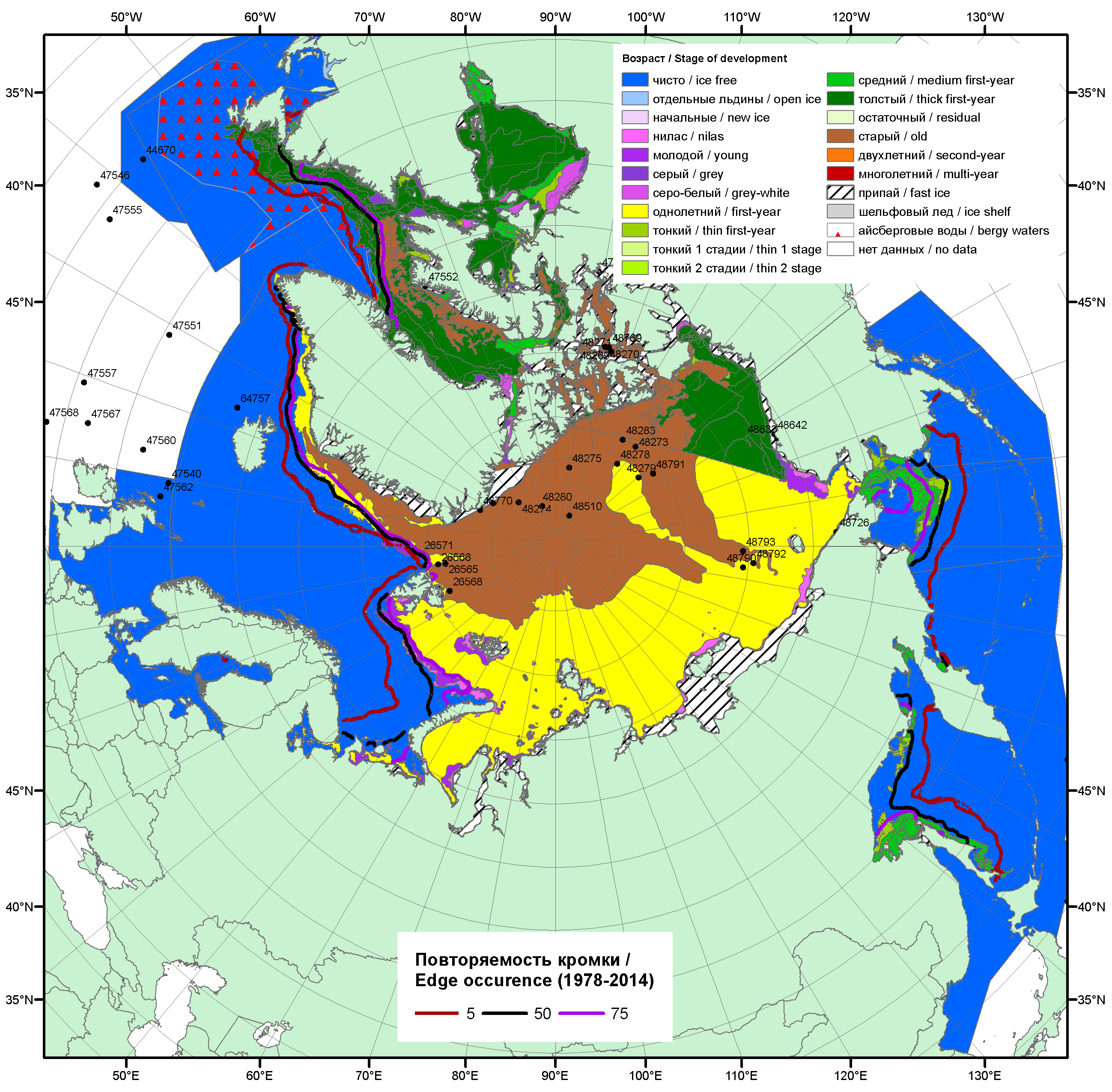 Рисунок 1а – Обзорная ледовая карта СЛО за 01.05.2017 - 04.05.2017 г. на основе ледового анализа ААНИИ (02.05), Канадской ледовой службы (01.05), Национального ледового центра США (04.05) положение метеорологический дрейфующих буев IABP и Argos на 09.05.2017T1200+00 и повторяемость кромки за 01-05.05 за период 1979-2012 гг. по наблюдениям SSMR-SSM/I-SSMIS (алгоритм NASATEAM).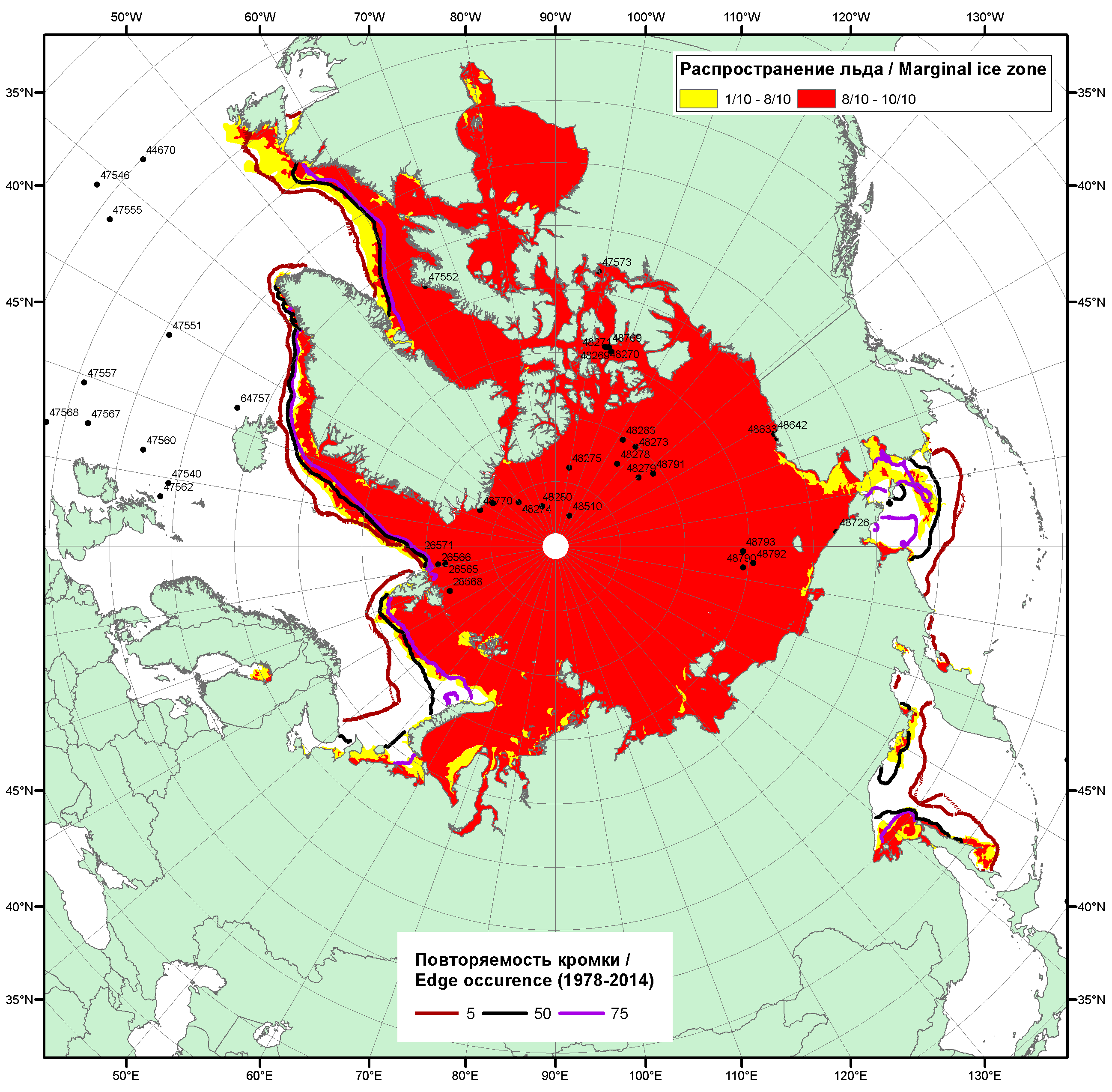 Рисунок 1б – Положение кромки льда и зон разреженных (<8/10) и сплоченных (≥8/10) льдов СЛО за 08.05.2017 г. на основе ледового анализа Национального Ледового Центра США, положение метеорологический дрейфующих буев IABP и Argos на 09.05.2017T1200+00 и повторяемость кромки за 06-10.05 за период 1979-2012 гг. по наблюдениям SSMR-SSM/I-SSMIS (алгоритм NASATEAM)Рисунок 2 – Обзорная ледовая карта СЛО за 01.05 - 04.05.2017 г. и аналогичные периоды 2007-2016 гг. на основе ледового анализа ААНИИ, Канадской ледовой службы и Национального ледового центра США.Рисунок 3 – Поля распределения средневзвешенной толщины льда на основе совместной модели морского льда – океана ACNFS (HYCOM/NCODA/CICE) 08.05 за 2012-2017 гг. Таблица 1 – Динамика изменения значений ледовитости по сравнению с предыдущей неделей для морей Северной полярной области за 01 – 07.05.2017 г. по данным наблюдений SSMR-SSM/I-SMISТаблица 2 - Медианные значения ледовитости для Северной полярной области, 3-х меридиональных секторов и моря СМП за текущие 30 и 7-дневные интервалы и её аномалии от 2012-2016 гг. и интервалов 2007-2017 гг. и 1978-2017 гг. по данным наблюдений SSMR-SSM/I-SSMIS, алгоритмы NASATEAMСеверная полярная областьСектор 45°W-95°E (Гренландское - Карское моря)Сектор 95°E-170°W (моря Лаптевых - Чукотское, Берингово, Охотское)Сектор 170°W-45°W (море Бофорта и Канадская Арктика)Северный Ледовитый океанМоря СМП (моря Карское-Чукотское)Таблица 3 – Экстремальные и средние значения ледовитости для Северной полярной области, 3 меридиональных секторов и моря СМП за текущий 7-дневный интервал по данным наблюдений SSMR-SSM/I-SSMIS, алгоритмы NASATEAMСеверная полярная областьСектор 45°W-95°E (Гренландское - Карское моря)Сектор 95°E-170°W (моря Лаптевых - Чукотское, Берингово, Охотское)Сектор 170°W-45°W (море Бофорта и Канадская Арктика)Северный Ледовитый океанМоря СМП (моря Карское-Чукотское)Рисунок 4 – Ежедневные оценки сезонного хода ледовитости для Северной Полярной Области и трех меридиональных секторов за период 26.10.1978 - 07.05.2017 по годам на основе расчетов по данным SSMR-SSM/I-SSMIS, алгоритмы NASATEAM: а) Северная полярная область, б) сектор 45°W-95°E (Гренландское – Карское моря), в) сектор 95°E-170°W (моря Лаптевых – Чукотское и Берингово, Охотское), г) сектор 170°W-45°W (море Бофорта и Канадская Арктика), д) Северный Ледовитый океан, е) Северный морской путь (Карское - Чукотское моря).Рисунок 5 – Медианные распределения сплоченности льда за текущие 7 и 30-дневные промежутки и её разности относительно медианного распределения за те же месяца за периоды 1979-2017 (центр) и 2007-2017 гг. (справа) на основе расчетов по данным SSMR-SSM/I-SSMIS, алгоритмы NASATEAM.Южный океан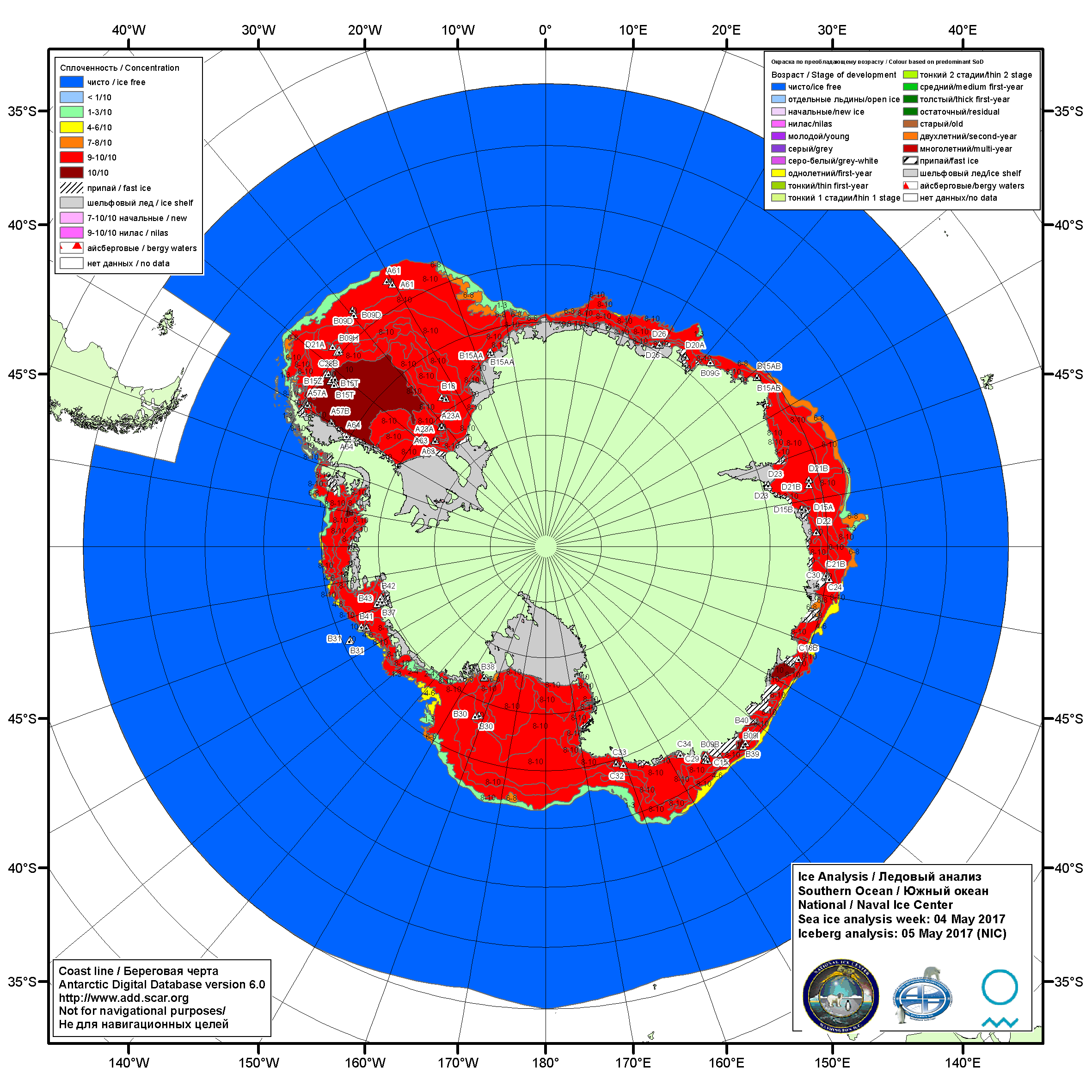 Рисунок 6а – Ледовая карта Южного океана (цветовая окраска по общей сплоченности) и расположение крупных айсбергов на основе информации совместного ледового анализа НЛЦ США, ААНИИ и НМИ (Норвегия) за 04.05.2017.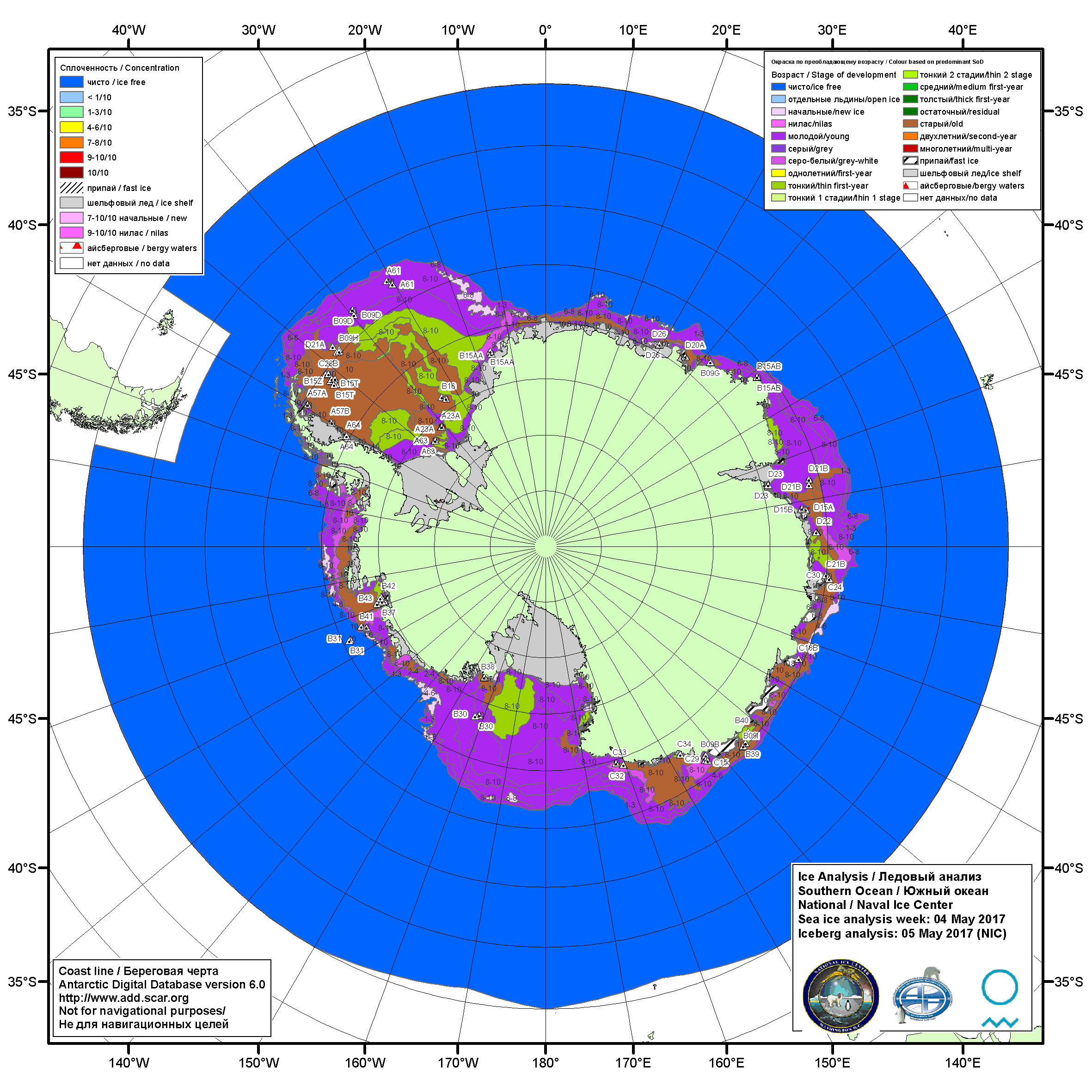 Рисунок 6б – Ледовая карта Южного океана (цветовая окраска по возрасту) и расположение крупных айсбергов на основе информации совместного ледового анализа НЛЦ США, ААНИИ и НМИ (Норвегия) за 04.05.2017.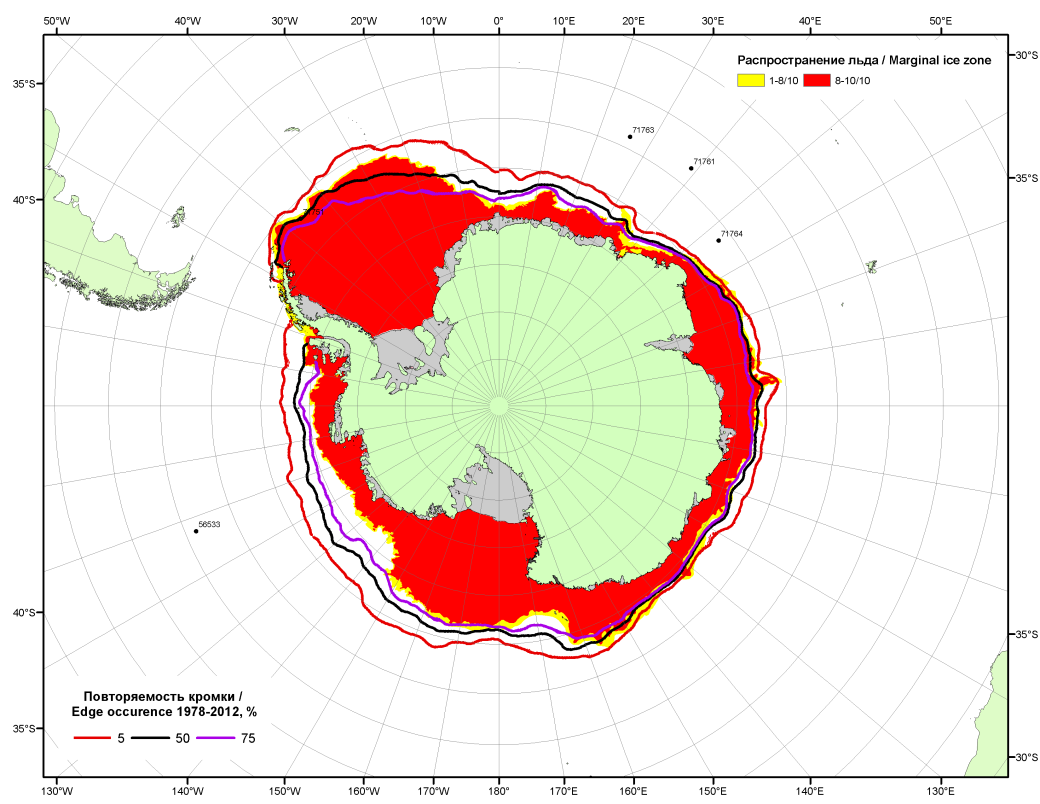 Рисунок 6в – Положение кромки льда и зон разреженных (<8/10) и сплоченных (≥8/10) льдов Южного океана за 08.05.2017 г. на основе ледового анализа Национального Ледового Центра США, положение метеорологический дрейфующих буев IABP и Argos на 09.05.2017T1200+00 и повторяемость кромки за 06-10.05 за период 1979-2014 гг. по наблюдениям SSMR-SSM/I-SSMIS (алгоритм NASATEAM)Рисунок 7 – Ежедневные оценки сезонного хода ледовитости Южного Океана и меридиональных секторов за период 26.10.1978 – 07.05.2017 по годам на основе расчетов по данным SSMR-SSM/I-SSMIS, алгоритм NASATEAM: а) Южный Океан, б) Атлантический сектор (60°W-30°E, море Уэдделла), в) Индоокеанский сектор (30°E-150°E, моря Космонавтов, Содружества, Моусона), г) Тихоокеанский сектор (150°E-60°W, моря Росса, Беллинсгаузена) Рисунок 8 – Медианные распределения общей сплоченности льда за текущие 7 и 30-дневные промежутки (слева) и её разности относительно медианного распределения за тот же месяц за периоды 1978-2017 (центр) и 2007-2017 гг. (справа) на основе расчетов по данным SSMR-SSM/I-SSMIS, алгоритм NASATEAMТаблица 4 – Динамика изменения значений ледовитости по сравнению с предыдущей неделей для морей Южного океана за 01 - 07.05.2017 г. по данным наблюдений SSMR-SSM/I-SSMISТаблица 5 - Медианные значения ледовитости для Южного океана и 3 меридиональных секторов за текущие 30 и 7-дневные интервалы и её аномалии от 2012-2016 гг. и интервалов 2007-2017 гг. и 1978-2017 гг. по данным наблюдений SSMR-SSM/I-SSMIS, алгоритм NASATEAMЮжный ОкеанАтлантический сектор (60°W-30°E, море Уэдделла)Индоокеанский сектор (30°E-150°E, моря Космонавтов, Содружества, Моусона)Тихоокеанский сектор (150°E-60°W, моря Росса, Беллинсгаузена)Таблица 6 – Экстремальные значения ледовитости для Южного океана и 3 меридиональных секторов за текущий 7-дневный интервал по данным наблюдений SSMR-SSM/I-SSMIS, алгоритм NASATEAMЮжный ОкеанАтлантический сектор (60°W-30°E, море Уэдделла)Индоокеанский сектор (30°E-150°E, моря Космонавтов, Содружества, Моусона)Тихоокеанский сектор (150°E-60°W, моря Росса, Беллинсгаузена)Приложение 1 – Статистические значения ледовитостей по отдельным акваториям Северной Полярной Области и Южного океанаТаблица 7 – Средние, аномалии среднего и экстремальные значения ледовитостей для Северной полярной области и её отдельных акваторий за текущие 7-дневный (неделя) и 30-дневный промежутки времени по данным наблюдений SSMR-SSM/I-SSMIS, алгоритм NASATEAM за период 1978-2017 гг.01-07.0508.04-07.05Таблица 8 – Средние, аномалии среднего и экстремальные значения ледовитостей для Южного океана и его отдельных акваторий за текущие 7-дневный (неделя) и 30-дневный промежутки времени по данным наблюдений SSMR-SSM/I-SSMIS, алгоритм NASATEAM за период 1978-2017 гг.01-07.0508.04-07.05Таблица 9 – Динамика изменения значений ледовитости по сравнению с предыдущей неделей для морей Северной полярной области и Южного океана за текущий 7-дневный (неделя) промежуток времени по данным наблюдений SSMIS01-07.0501-07.0501-07.0501-07.0501-07.0501-07.0501-07.05Характеристика исходного материала и методика расчетовДля иллюстрации ледовых условий Арктического региона представлены совмещенные региональные карты ААНИИ, ГМЦ России, ледовой службы Германии (BSH), Канадской ледовой службы – КЛС и Национального ледового центра США - НЛЦ. Совмещение карт выполнено путем перекрытия слоев (ААНИИ, слой #1), (региональная карта НЛЦ, слой #1), (ГМЦ России, слой #1), (BSH, слой #1) -> (КЛС, слой #2)  –> (обзорная карта НЛЦ, слой #3). Как результат, карты ААНИИ характеризуют ледовые условия морей Гренландского…Бофорта и Охотского, карты ГМЦ России – Азовского, Каспийского и Белого, карты НЛЦ – Берингова моря, карты BSH – Балтийского карты КЛС - морей Бофорта, Канадского архипелага, Баффина, Девисова пролива, Лабрадор, Св. Лаврентия, а НЛЦ - Арктического Бассейна, Линкольна,  южной части Гренландского моря, а также в летний период – моря Бофорта, Чукотское и Берингово (при этом полный охват карт НЛЦ – вся акватория СЛО и субполярные моря). Для построения совмещенных карт используется архив данных в обменном формате ВМО СИГРИД3 Мирового центра данных по морскому льду (МЦД МЛ). В пределах отдельного срока выборка карт из архива проводилась по критериям близости карт к сроку выпуска карты ААНИИ с максимальным интервалом времени между картами до 7 суток (день недели выпуска карт ААНИИ и ГМЦ России– каждая среда, BSH – каждый понедельник, КЛС – каждый вторник, НЛЦ – 1 раз в 2 недели по вторникам для циркумполярных карт и понедельник – четверг для региональных карт). Для иллюстрации полей толщин льда СЛО использованы ежедневные данные по распределению средневзвешенной толщины льда численной модели ACNFS. Численная модель ACNFS имеет пространственное разрешение 1/12° и является совместной моделью морского льда – океана диагностики и краткосрочного прогнозирования состояния ледяного покрова  всех акваторий Северного полушария севернее 40 с.ш. В модели ACNFS используется ледовый блок CICE (Hunke and Lipscomb, 2008), совмещенный с  моделью океана HYCOM (Metzger et al., 2008, 2010). Атмосферный форсинг включает поля приземных метеопараметров и радиационного баланса поверхности. Исходная ледовая информация, используемая для расчетов по модели, включают данные альтиметра, ТПО, сплоченность, профиля температуры и солёности воды.Для иллюстрации ледовых условий Южного океана, а также Северной Полярной области за последние сутки используются ежедневные циркумполярные ледовые информационные продукты НЛЦ США по оценке расположения кромки льда и ледяных массивов - MIZ (Marginal Ice Zone). Для цветовой окраски карт использован стандарт ВМО (WMO/Td. 1215) для зимнего (по возрасту) и летнего (по общей сплоченности) периодов. Следует также отметить, что в зонах стыковки карт ААНИИ, ГМЦ России, КЛС и НЛЦ наблюдается определенная несогласованность границ и характеристик ледовых зон вследствие ряда различий в ледовых информационных системах подготавливающих служб (карты для Балтийского моря представлены только BSH или ААНИИ). Однако, данная несогласованность несущественна для целей интерпретации ледовых условий в рамках настоящего обзора. Для получения оценок ледовитости (extent) и приведенной ледовитости – площади льда (area) отдельных секторов, морей, частей морей Северной полярной области и Южного океана и климатического положения кромок заданной повторяемости на основе данных спутниковых систем пассивного микроволнового зондирования SSMR-SSM/I-SSMIS-AMSR2 в МЦД МЛ ААНИИ принята следующая технология расчетов:источник данных – архивные (Cavalieri et al., 2008, Meier et al., 2006) и квазиоперативные (Maslanik and Stroeve, 1999) c задержкой 1-2 дня ежедневные матрицы (поля распределения) оценок общей сплоченности Северной (севернее 45° с.ш.) и Южной (южнее 50° с.ш.) Полярных областей на основе обработанных по алгоритму NASATEAM данных многоканальных микроволновых радиометров SSMR-SSM/I-SSMIS ИСЗ NIMBUS-7 и DMSP за период с 26.10.1978 г. по настоящий момент времени, копируемые с сервера НЦДСЛ;источник данных – ежедневные матрицы (поля распределения) оценок общей сплоченности Северной и Южной полярной областей на основе обработанных по алгоритму Bootstrap данных многоканального микроволнового радиометра AMSR2 ИСЗ GCOM-W1(SHIZUKU) за период с 01.07.2012 г. по настоящий момент времени, предоставленные Японским космическим агентством (provided by JAXA);область расчета – Северная и Южная Полярные области и их регионы с использованием масок океан/суша НЦДСЛ (http://nsidc.org/data/polar_stereo/tools_masks.html);границы используемых масок расчета отдельных меридиональных секторов, морей, частей морей Северной полярной области и Южного океана представлены на рисунках П1 – П2, не совпадают с используемыми в НЦДСЛ масками для отдельных акваторий Мирового океана и основаны на номенклатуре ААНИИ для морей Евразийского шельфа (Гренландское - Чукотское), Атласе Северного ледовитого океана (1980) и Атласе океанов (1980) издательства ГУНИО МО.вычислительные особенности расчета – авторское программное обеспечение ААНИИ с сохранением точности расчетов и оценке статистических параметров по гистограмме распределения и свободно-распространяемое программное обеспечение GDAL для векторизации полей климатических параметров;Исходная информация в формате ВМО СИГРИ3 доступна на сервере МЦД МЛ по адресам http://wdc.aari.ru/datasets/d0004 (карты ААНИИ), http://wdc.aari.ru/datasets/d0031 (карты КЛС), http://wdc.aari.ru/datasets/d0032 (карты НЛЦ), ), http://wdc.aari.ru/datasets/d0033  (карты ГМЦ России) и ), http://wdc.aari.ru/datasets/d0035 (карты BSH).   В графическом формате PNG совмещенные карты ААНИИ-КЛС-НЛЦ доступны по адресу http://wdc.aari.ru/datasets/d0040. Результаты расчетов ледовитости Северной, Южной полярных областей, их отдельных меридиональных секторов, морей и частей морей доступны на сервере МЦД МЛ ААНИИ в каталогах соответственно http://wdc.aari.ru/datasets/ssmi/data/north/extent/ и http://wdc.aari.ru/datasets/ssmi/data/south/extent/.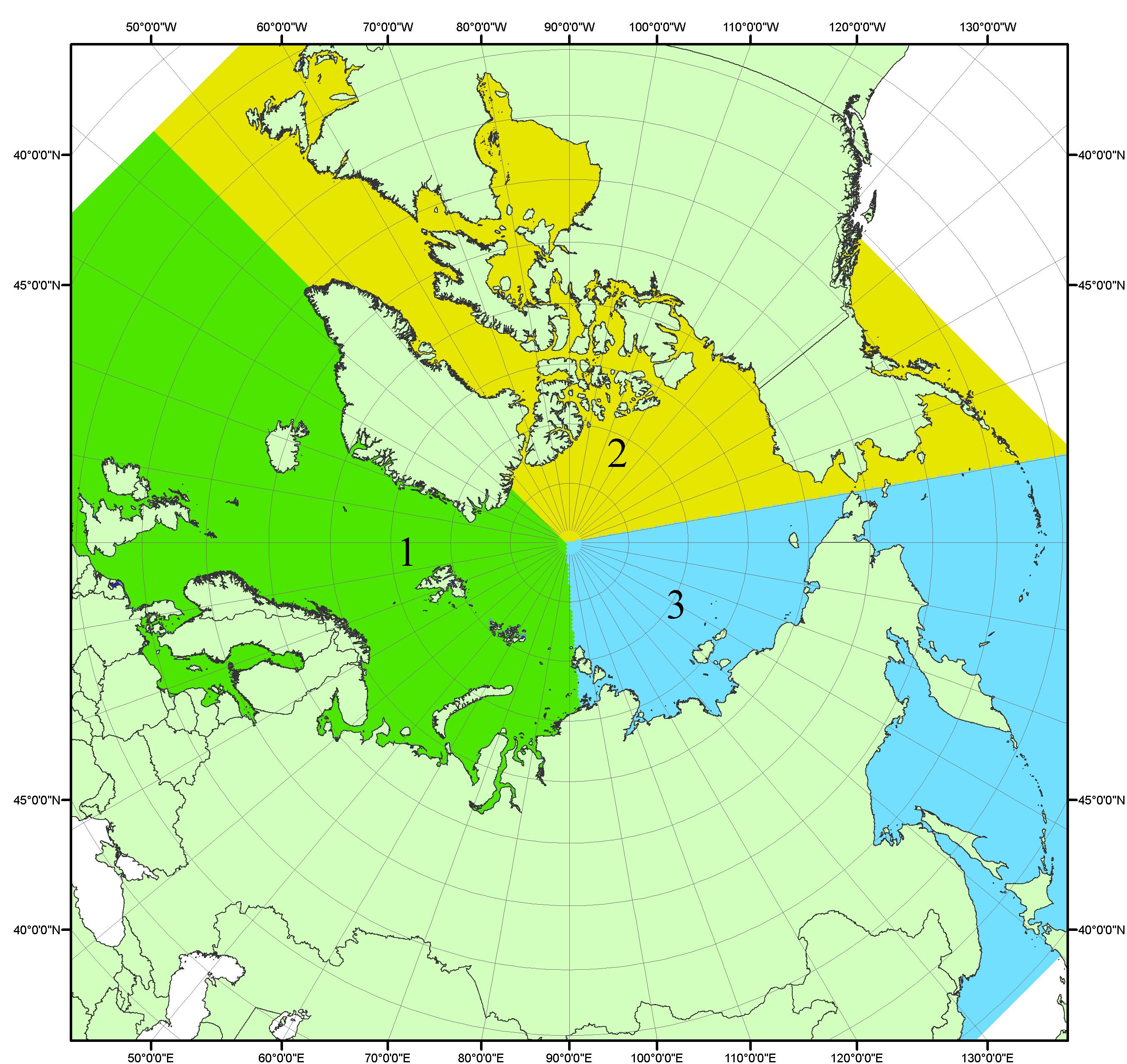 Рисунок П1 – Секторальное деление северной полярной области. 1 - Сектор 45°W-95°E (Гренландское - Карское моря); 2 - Сектор 170°W-45°W (море Бофорта и Канадская Арктика); 3 - Сектор 95°E-170°W (моря Лаптевых - Чукотское, Берингово, Охотское, Японское)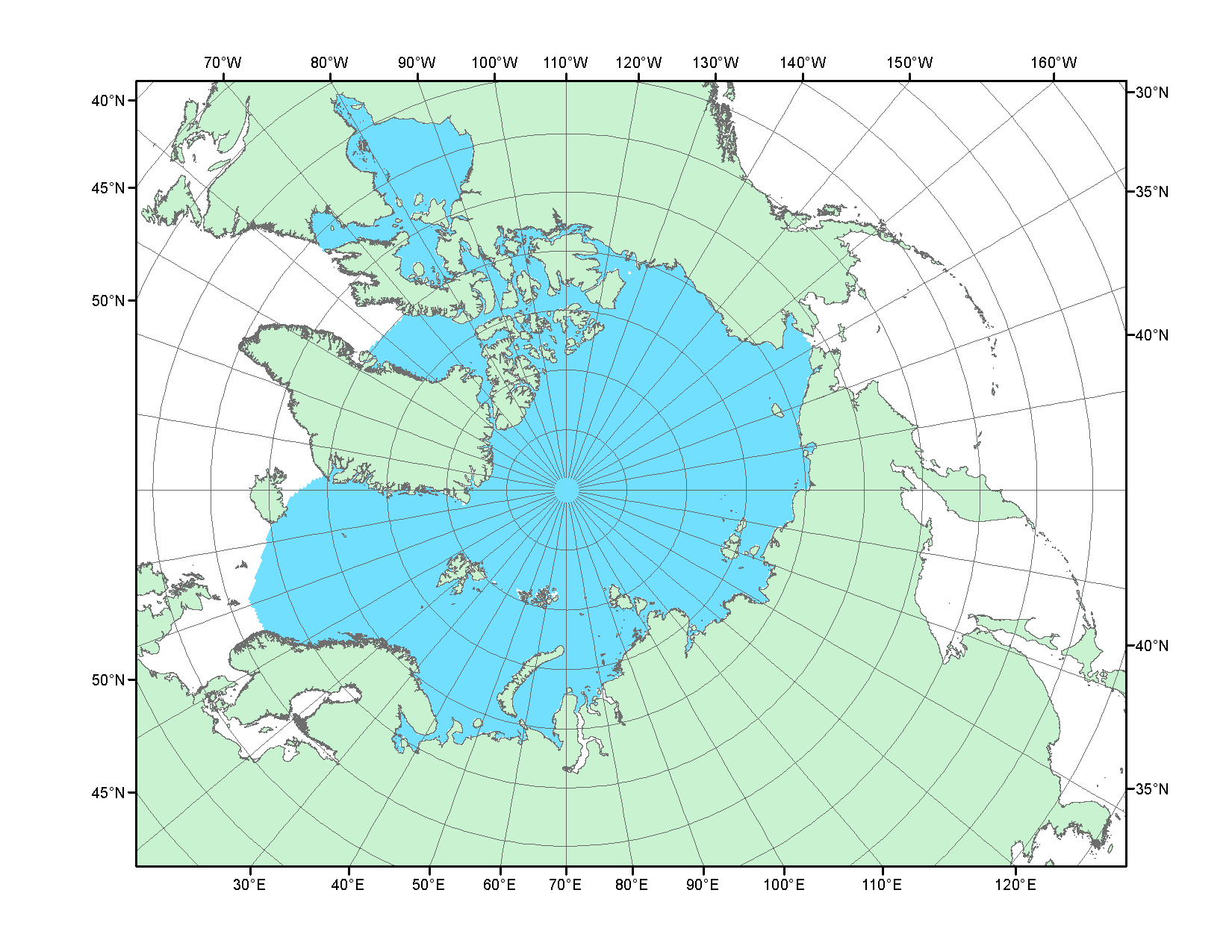 Рисунок П2 – Северный ледовитый океан в официальных границах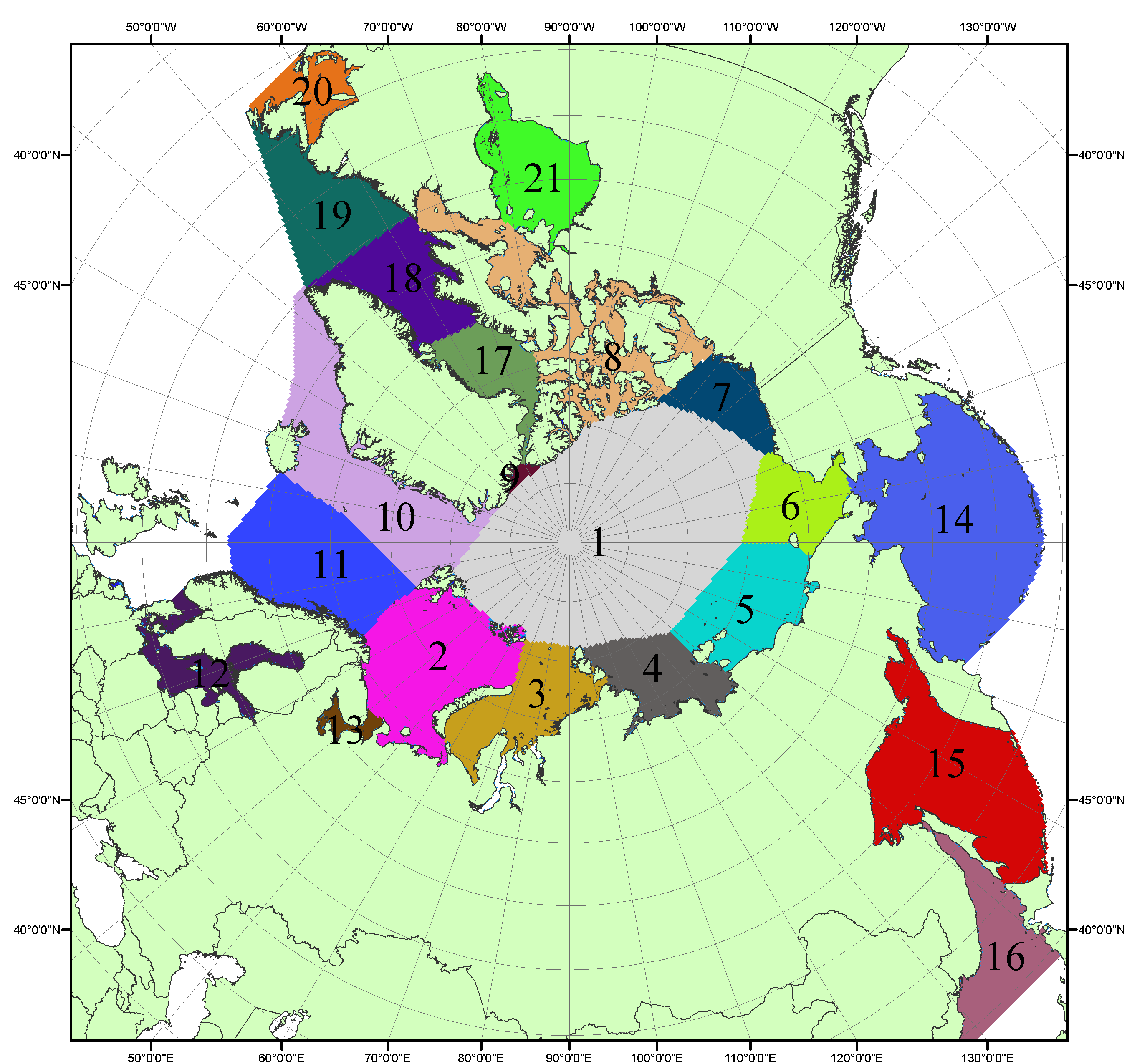 Рисунок П3 – Моря северной полярной области. 1 – Арктический бассейн; 2- Баренцево море; 3 – Карское море; 4 – море Лаптевых; 5 - Восточно-Сибирское море; 6 – Чукотское море; 7 – море Бофорта; 8 – Канадский архипелаг; 9 – море Линкольна; 10 – Гренландское море; 11 – Норвежское море; 12 – Балтийское море; 13 – Белое море; 14 – Берингово море; 15 – Охотское море; 16 – Японское море; 17 – море Баффина; 18 – Дейвисов пролив; 19 – море Лабрадор; 20 – залив Святого Лаврентия; 21 – Гудзонов залив.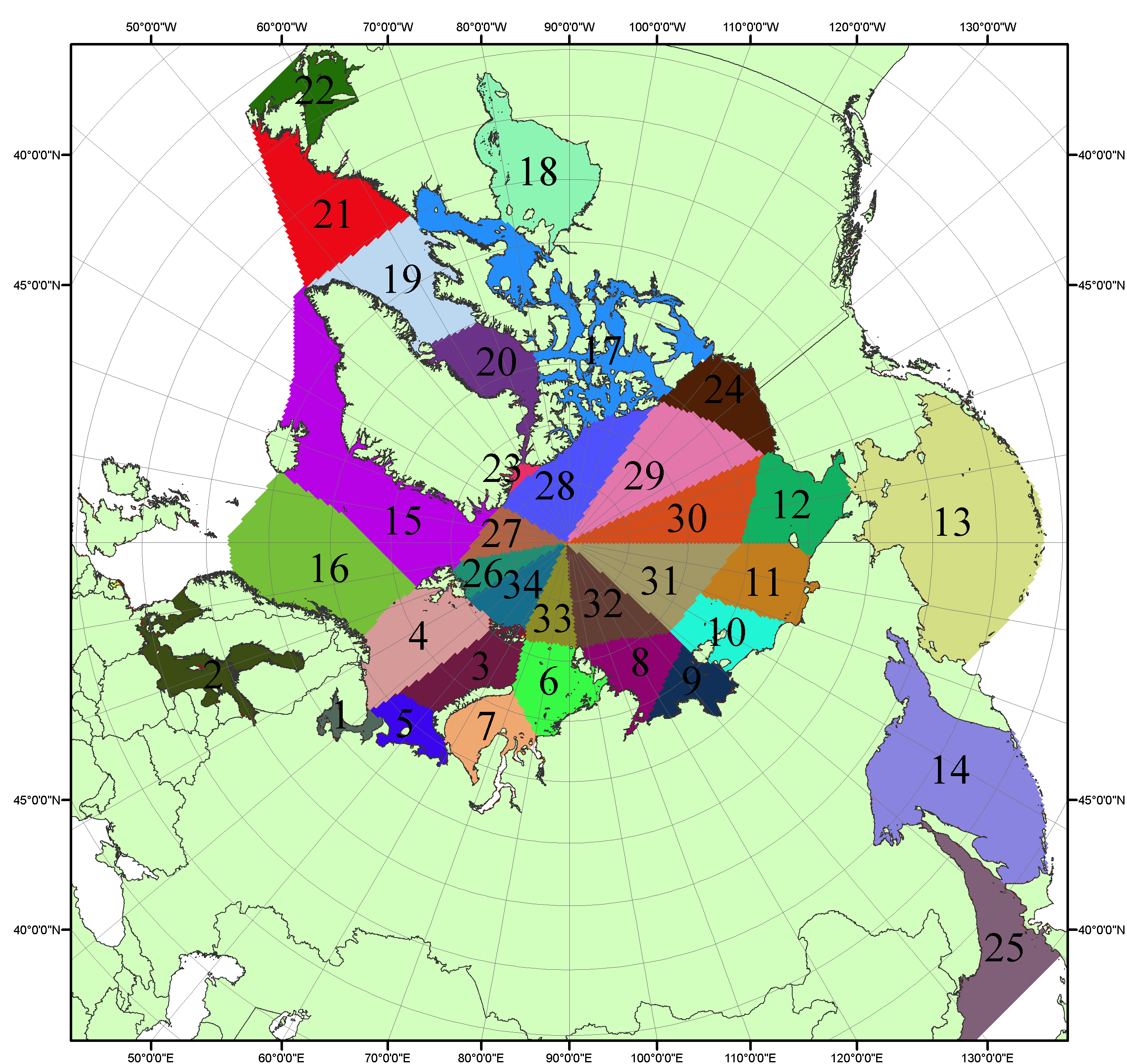 Рисунок П4 – Сектора и моря северной полярной области. 1 - Белое море; 2- Балтийское море; 3 – Баренцево море (СВ); 4 – Баренцево море (З); 5 - Баренцево море (ЮВ); 6 – Карское море (СВ); 7 – Карское море (ЮЗ); 8 – море Лаптевых (В); 9 – море Лаптевых (З); 10 – Восточно-Сибирское море (З); 11 – Восточно-Сибирское море (В); 12 –Чукотское море; 13 –Берингово море; 14 – Охотское море; 15 –Гренландское море; 16 – Норвежское море; 17 – Канадский архипелаг; 18 – Гудзонов залив; 19 – Дейвисов пролив; 20 - море Баффина; 21 – море Лабрадор; 22 - залив Святого Лаврентия; 23 - море Линкольна; 24 - море Бофорта; 25 - Японское море; 26 - сектор АО (30°з.д. – 10°в.д.); 27 – сектор АО (10°в.д. – 30°в.д.); 28 - сектор АО (30°в.д. – 65°в.д.); 29 - сектор АО (65°в.д. – 96°в.д.);30 - сектор АО (96°в.д. – 140°в.д.);31 - сектор АО (140°в.д. – 180°в.д.); 32 - сектор АО (180°в.д. – 156°з.д.); 33 - сектор АО (156°з.д. – 123°з.д.); 34 - сектор АО (123°з.д. – 30°з.д.).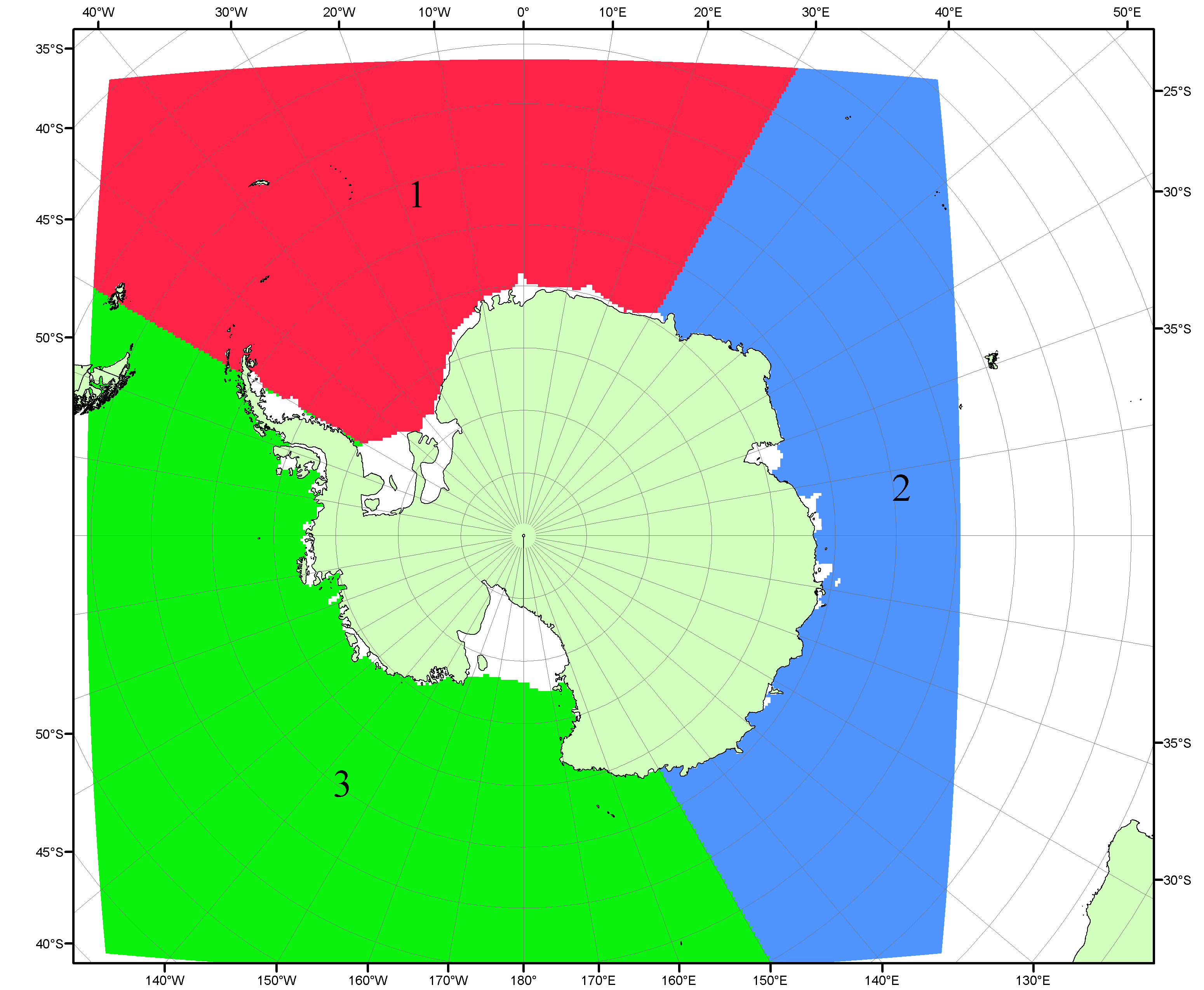 Рисунок П5 – Секторальное деление Южного океана. 1 - Атлантический сектор (60°W-30°E, море Уэдделла); 2 - Индоокеанский сектор (30°E-150°E, моря Космонавтов, Содружества, Моусона); 3 - Тихоокеанский сектор (150°E-60°W, моря Росса, Беллинсгаузена)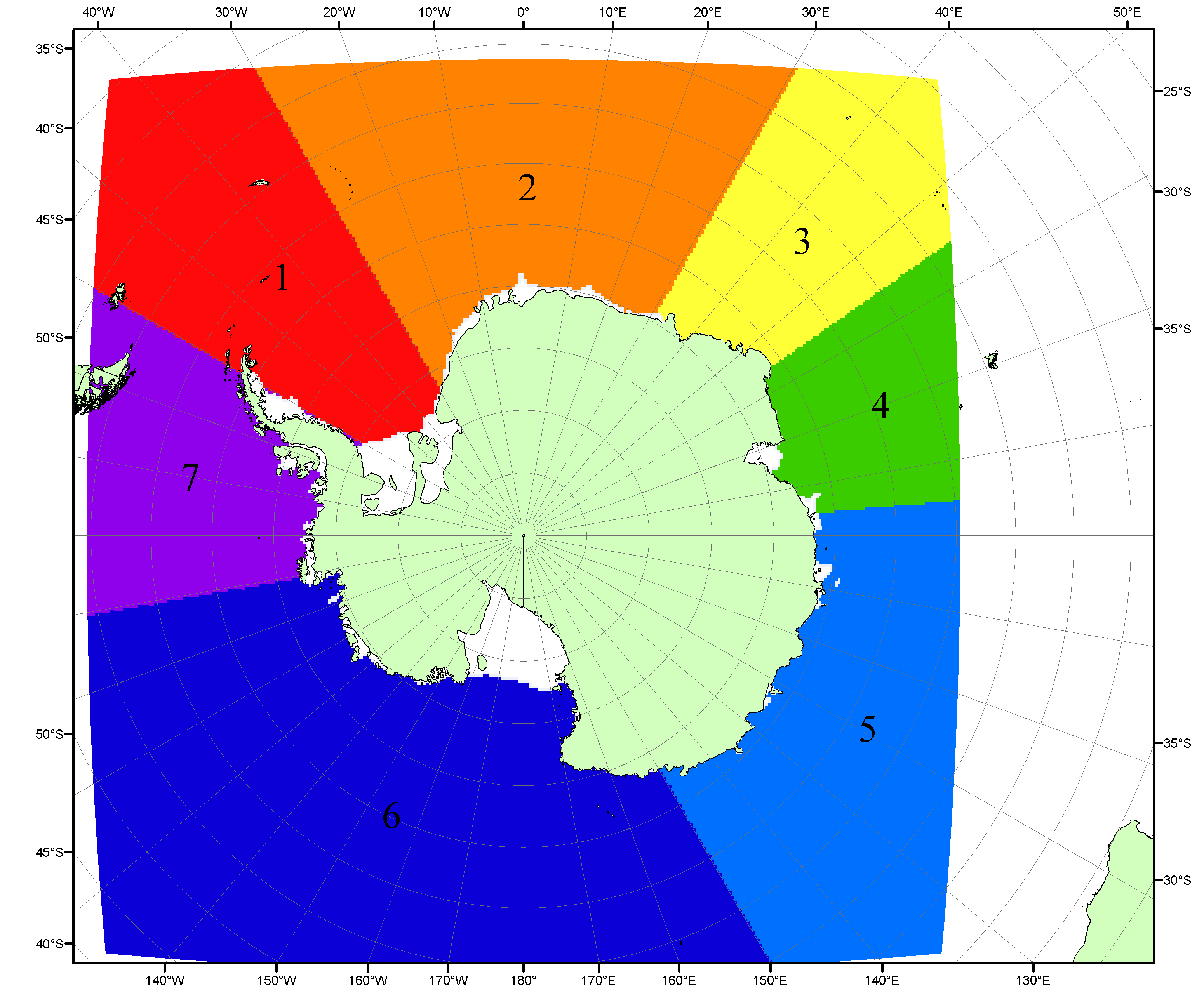 Рисунок П6 – Моря Южного океана. 1 – Западная часть моря Уэдделла; 2- Восточная часть моря Уэдделла; 3 – Море Космонавтов; 4 – море Содружества; 5 – море Моусона; 6 – море Росса; 7 – Море Беллинсгаузена.Список источников1. Атлас океанов. Северный Ледовитый океан. – 1980. М: Изд. ГУНИО МО СССР ВМФ – 184 с.2. Атлас океанов. Термины. Понятия. Справочные таблицы. - Изд. ВМФ МО СССР.-1980.3. Границы океанов и морей. – 1960. Л.: Изд. ГУНИО ВМФ. – 51 с.4. Andersen, S., R. Tonboe, L. Kaleschke, G. Heygster, and L. T. Pedersen, Intercomparison of passive microwave sea ice concentration retrievals over the high-concentration Arctic sea ice.// J. Geophys. Res. – 2007. – Vol. 112. C08004, doi:10.1029/2006JC003543.5. Cavalieri, D., C. Parkinson, P. Gloersen, and H. J. Zwally. 1996, updated 2008. Sea Ice Concentrations from Nimbus-7 SMMR and DMSP SSM/I Passive Microwave Data, [1978.10.26 – 2007.12.31]. Boulder, Colorado USA: National Snow and Ice Data Center. Digital media.6. Meier, W., F. Fetterer, K. Knowles, M. Savoie, M. J. Brodzik. 2006, updated quarterly. Sea Ice Concentrations from Nimbus-7 SMMR and DMSP SSM/I Passive Microwave Data, [2008.01.01 – 2008.03.25]. Boulder, Colorado USA: National Snow and Ice Data Center. Digital media.7. Maslanik, J., and J. Stroeve. 1999, updated daily. Near-Real-Time DMSP SSM/I-SSMIS Daily Polar Gridded Sea Ice Concentrations, [2008.03.26 – present moment]. Boulder, Colorado USA: National Snow and Ice Data Center. Digital media.8. Ice Chart Colour Code Standard. - JCOMM Technical Report Series No. 24, 2004, WMO/TD-No.1215. (http://jcomm.info/index.php?option=com_oe&task=viewDocumentRecord&docID=4914)9. JAXA GCOM-W1 ("SHIZUKU") Data Providing Service - http://gcom-w1.jaxa.jp/index.html 10. ACNFS on Internet - http://www7320.nrlssc.navy.mil/hycomARC 11. Posey, P.G., E.J. Metzger, A.J. Wallcraft, O.M Smedstad and M.W. Phelps, 2010: Validation of the 1/12° Arctic Cap Nowcast/Forecast System (ACNFS). Naval Report NRL/MR/7320-10-9287, Stennis Space Center, MS.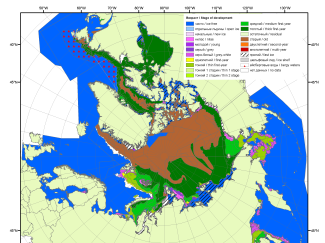 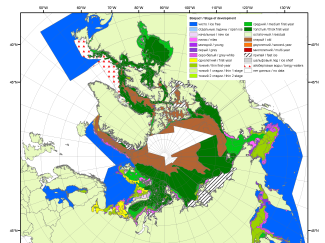 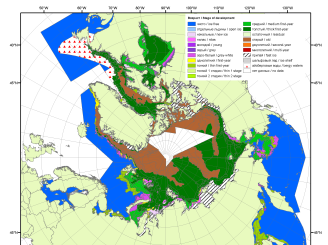 200720102011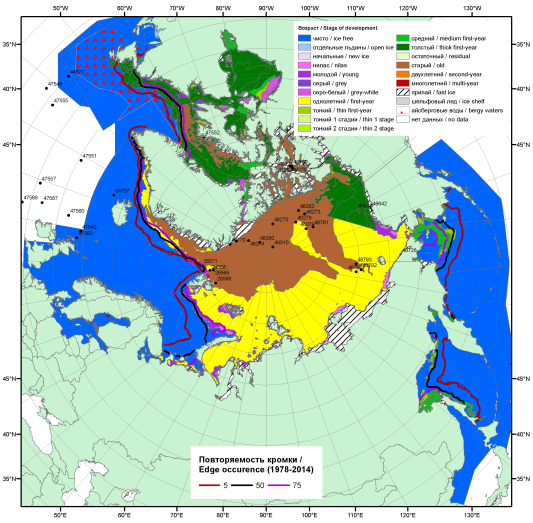 20172017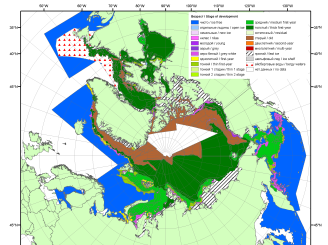 20172017201220172017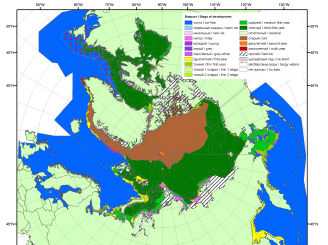 201720172013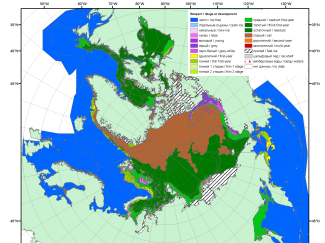 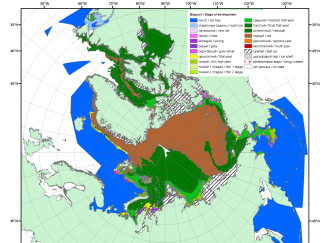 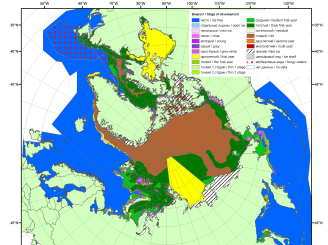 201620152014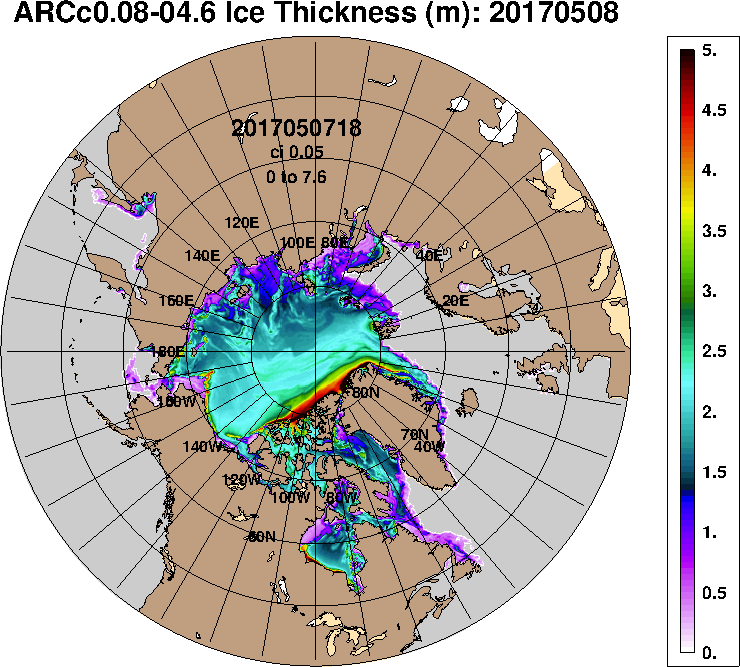 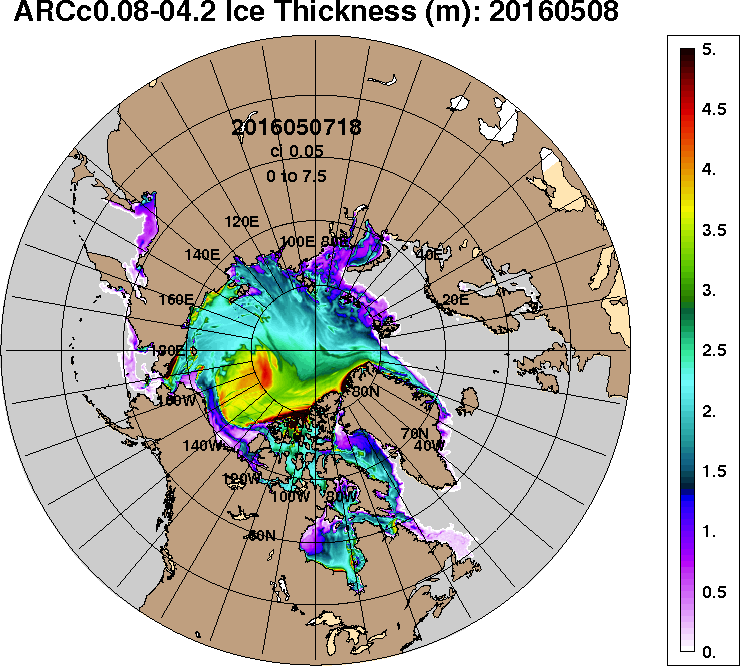 2017-05-082016-05-08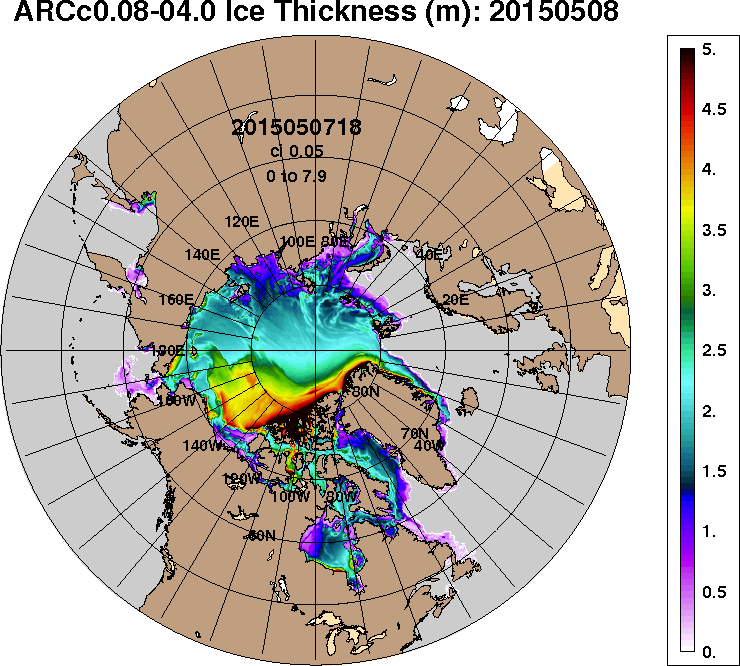 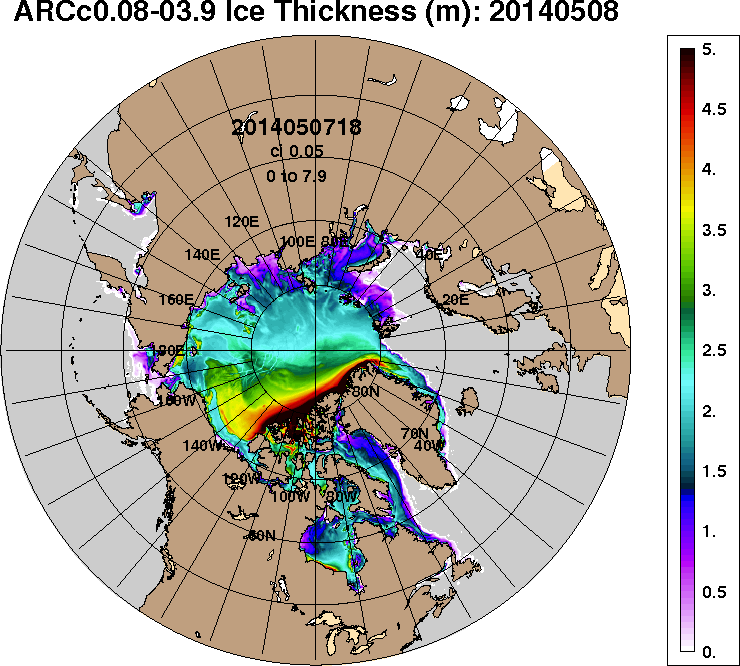 2015-05-082014-05-08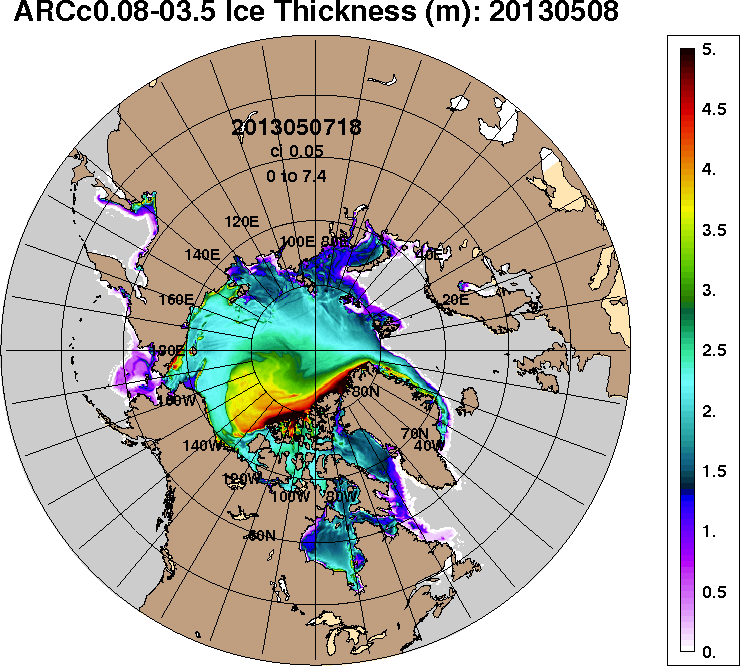 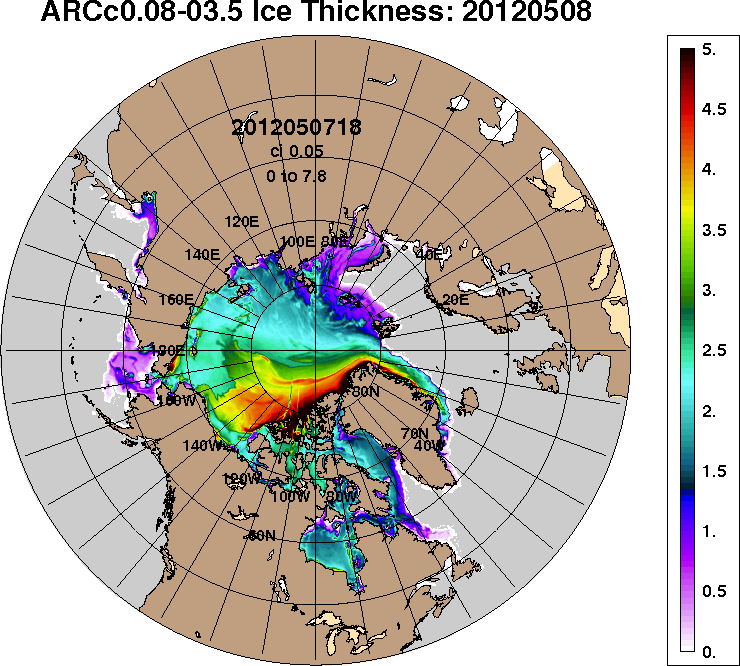 2013-05-082012-05-08РегионСеверная полярная областьСектор 45°W-95°E (Гренландское - Карское моря)Сектор 95°E-170°W (моря Лаптевых - Чукотское, Берингово, Охотское)Сектор 170°W-45°W (море Бофорта и Канадская Арктика)Северный Ледовитый океанМоря СМП (моря Карское-Чукотское)Разность-381.3-93.7-188.6-99.0-40.0-4.4тыс.кв.км/сут.-54.5-13.4-26.9-14.1-5.7-0.6МесяцS, тыс. км2Аномалии, тыс км2/%Аномалии, тыс км2/%Аномалии, тыс км2/%Аномалии, тыс км2/%Аномалии, тыс км2/%Аномалии, тыс км2/%Аномалии, тыс км2/%МесяцS, тыс. км22012 г2013 г2014 г2015 г2016 г2007-2017гг1978-2017гг08.04-07.0513522.1-804.7-487.5-254.2-184.4103.3-410.5-898.508.04-07.0513522.1-5.6-3.5-1.8-1.30.8-2.9-6.201-07.0513076.4-504.3-374.7-138.7-8.6365.6-304.4-775.601-07.0513076.4-3.7-2.8-1.0-0.12.9-2.3-5.6МесяцS, тыс. км2Аномалии, тыс км2/%Аномалии, тыс км2/%Аномалии, тыс км2/%Аномалии, тыс км2/%Аномалии, тыс км2/%Аномалии, тыс км2/%Аномалии, тыс км2/%МесяцS, тыс. км22012 г2013 г2014 г2015 г2016 г2007-2017гг1978-2017гг08.04-07.053231.556.5-168.2-27.4198.8321.4-17.7-363.008.04-07.053231.51.8-4.9-0.86.611.0-0.5-10.101-07.053165.7186.022.2-58.2155.1362.230.5-301.301-07.053165.76.20.7-1.85.212.91.0-8.7МесяцS, тыс. км2Аномалии, тыс км2/%Аномалии, тыс км2/%Аномалии, тыс км2/%Аномалии, тыс км2/%Аномалии, тыс км2/%Аномалии, тыс км2/%Аномалии, тыс км2/%МесяцS, тыс. км22012 г2013 г2014 г2015 г2016 г2007-2017гг1978-2017гг08.04-07.053934.8-759.2-430.4-205.8-268.6-403.4-394.8-504.608.04-07.053934.8-16.2-9.9-5.0-6.4-9.3-9.1-11.401-07.053672.4-669.5-461.6-146.8-164.0-321.4-386.2-474.801-07.053672.4-15.4-11.2-3.8-4.3-8.0-9.5-11.4МесяцS, тыс. км2Аномалии, тыс км2/%Аномалии, тыс км2/%Аномалии, тыс км2/%Аномалии, тыс км2/%Аномалии, тыс км2/%Аномалии, тыс км2/%Аномалии, тыс км2/%МесяцS, тыс. км22012 г2013 г2014 г2015 г2016 г2007-2017гг1978-2017гг08.04-07.056355.7-102.0111.2-20.9-114.7185.42.0-30.908.04-07.056355.7-1.61.8-0.3-1.83.00.0-0.501-07.056238.3-20.864.866.40.4324.851.30.601-07.056238.3-0.31.11.10.05.50.80.0МесяцS, тыс. км2Аномалии, тыс км2/%Аномалии, тыс км2/%Аномалии, тыс км2/%Аномалии, тыс км2/%Аномалии, тыс км2/%Аномалии, тыс км2/%Аномалии, тыс км2/%МесяцS, тыс. км22012 г2013 г2014 г2015 г2016 г2007-2017гг1978-2017гг08.04-07.0511670.2113.3-99.3-33.3236.9340.930.8-251.908.04-07.0511670.21.0-0.8-0.32.13.00.3-2.101-07.0511644.5259.487.6-39.2200.3451.492.6-192.301-07.0511644.52.30.8-0.31.74.00.8-1.6МесяцS, тыс. км2Аномалии, тыс км2/%Аномалии, тыс км2/%Аномалии, тыс км2/%Аномалии, тыс км2/%Аномалии, тыс км2/%Аномалии, тыс км2/%Аномалии, тыс км2/%МесяцS, тыс. км22012 г2013 г2014 г2015 г2016 г2007-2017гг1978-2017гг08.04-07.053024.816.2-0.1-0.40.69.54.12.708.04-07.053024.80.50.00.00.00.30.10.101-07.053021.524.7-1.0-1.3-4.311.92.90.801-07.053021.50.80.00.0-0.10.40.10.0МесяцМинимальное знач.Максимальное знач.Среднее знач.Медиана01-07.0512518.607.05.201615065.701.05.198213852.013839.9МесяцМинимальное знач.Максимальное знач.Среднее знач.Медиана01-07.052686.407.05.20064222.301.05.19793467.03440.0МесяцМинимальное знач.Максимальное знач.Среднее знач.Медиана01-07.053647.307.05.20175012.001.05.19804147.24132.6МесяцМинимальное знач.Максимальное знач.Среднее знач.Медиана01-07.055862.907.05.20166685.301.05.19846237.86212.0МесяцМинимальное знач.Максимальное знач.Среднее знач.Медиана01-07.0511075.307.05.200612532.903.05.198111836.811818.4МесяцМинимальное знач.Максимальное знач.Среднее знач.Медиана01-07.052963.807.05.19903025.901.05.19793020.83025.9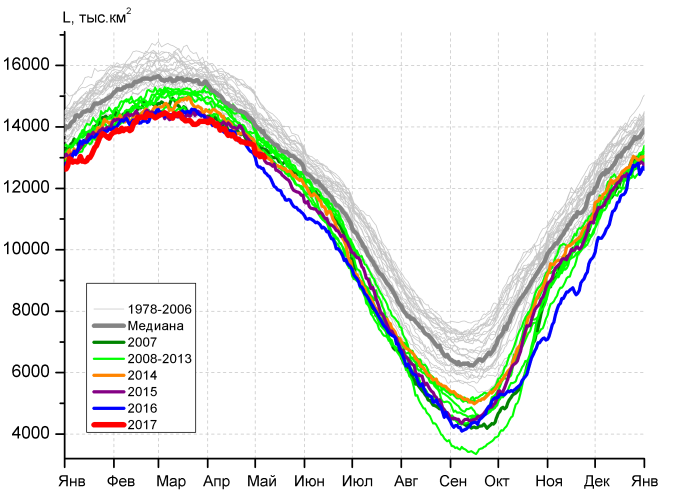 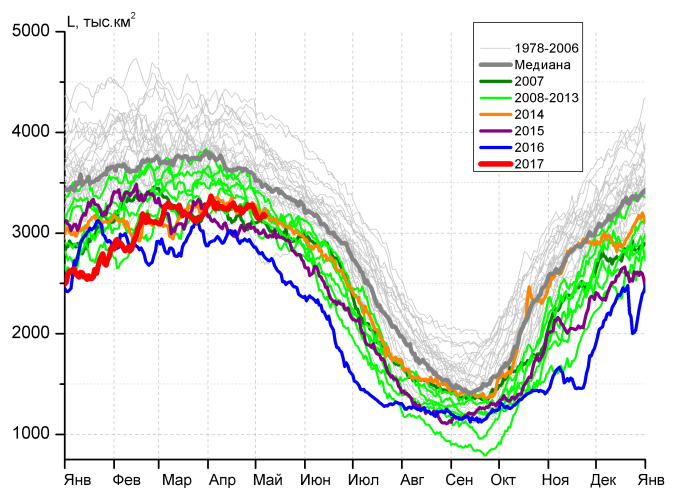 а)б)б)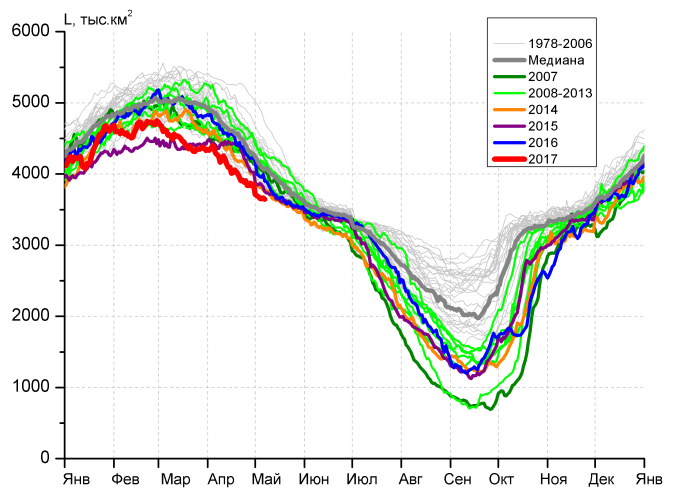 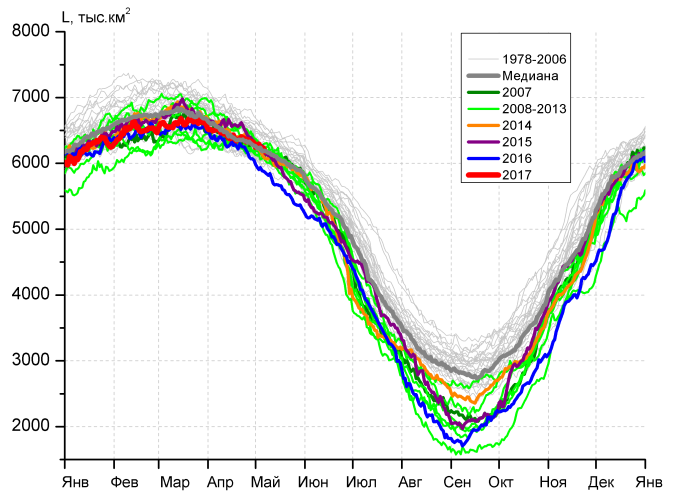 в)г)г)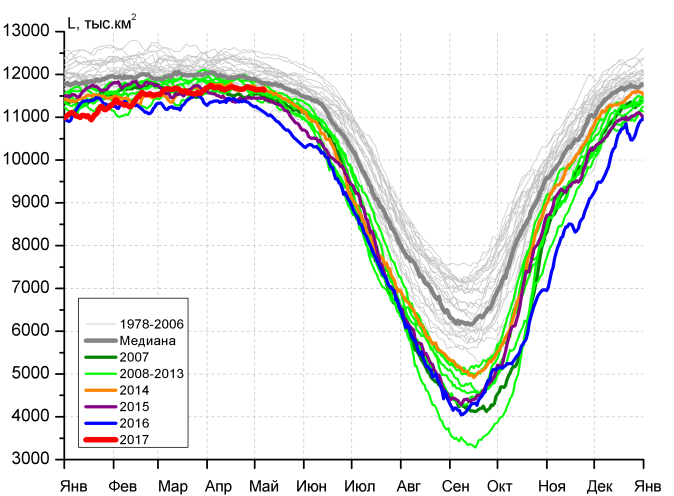 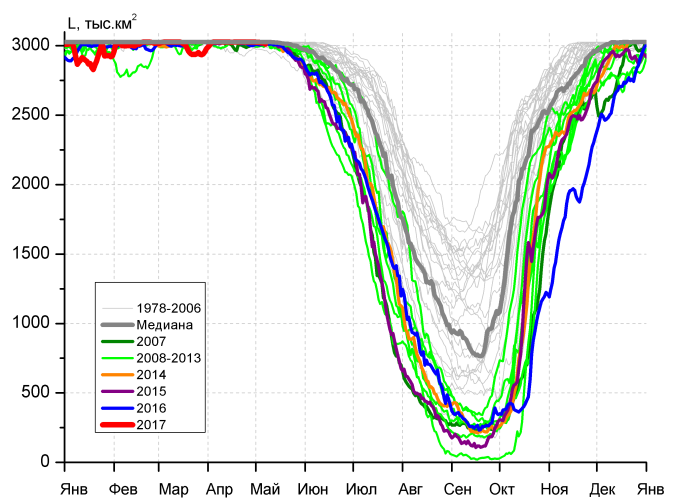 д)д)е)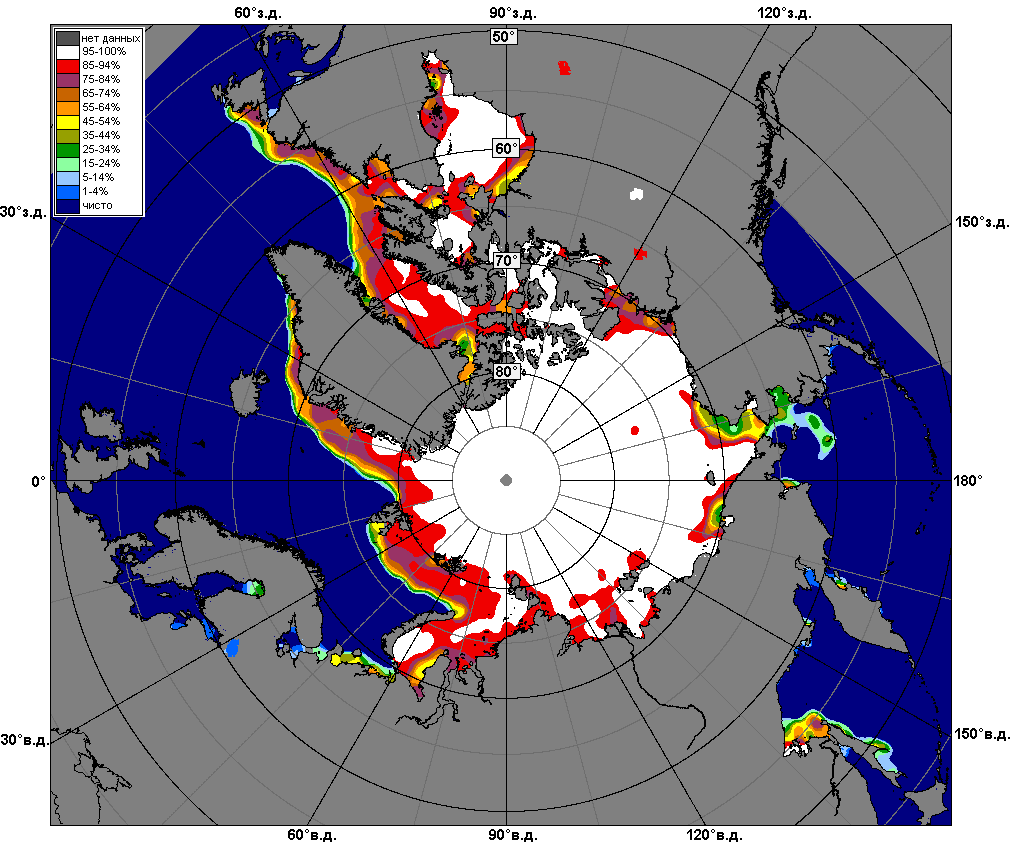 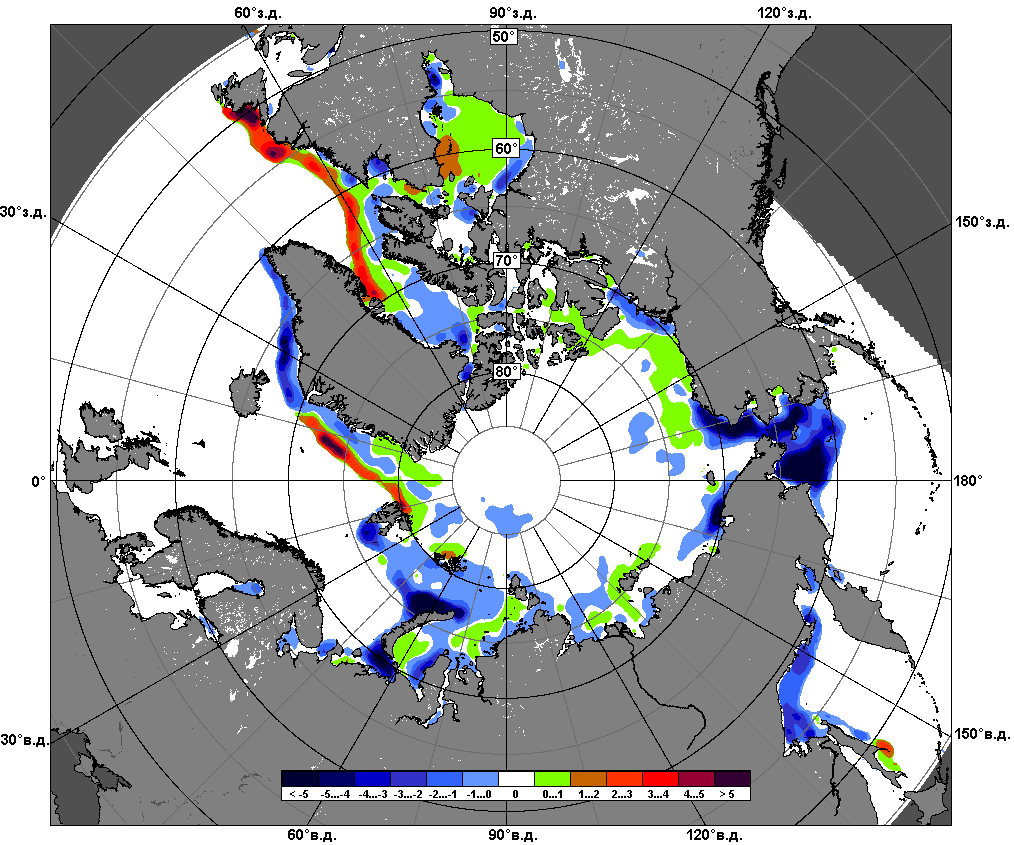 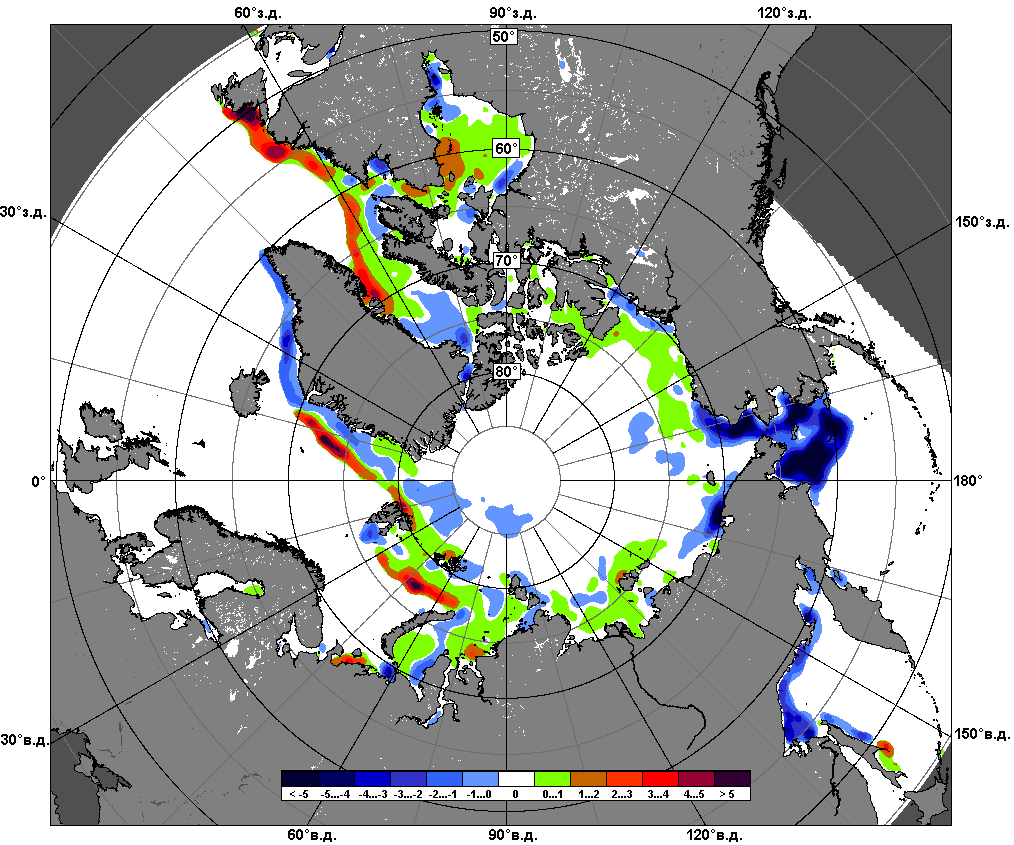 01.05 – 07.05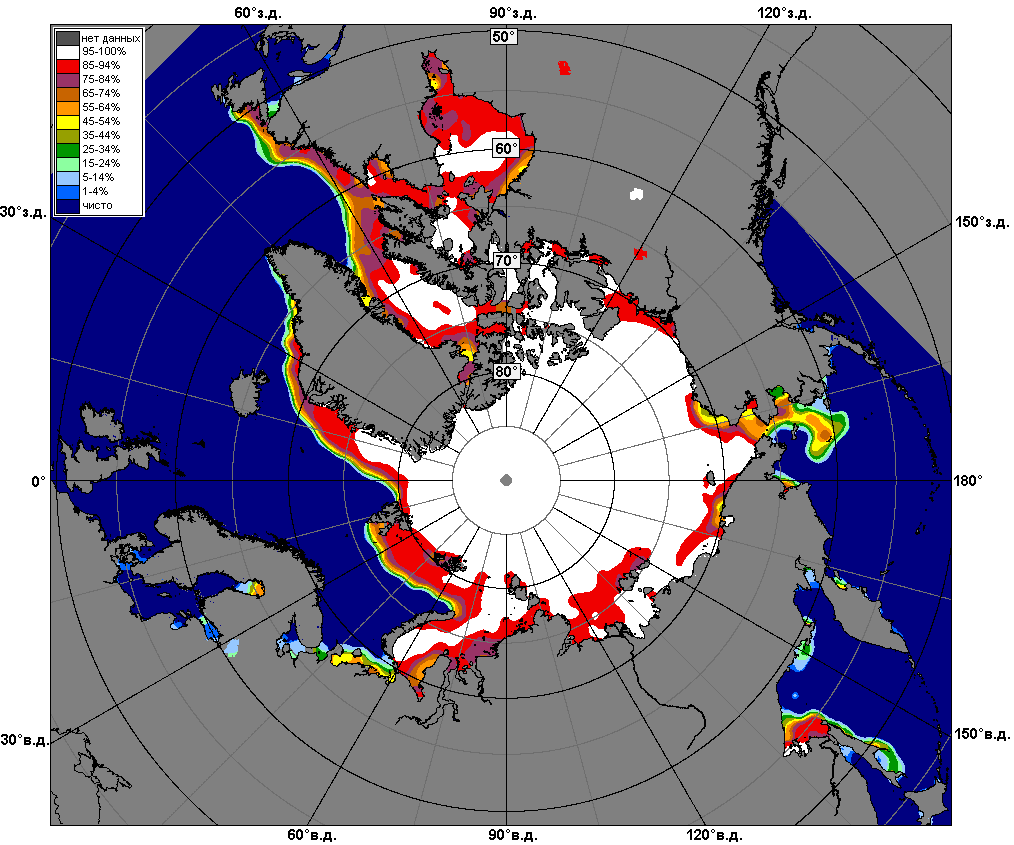 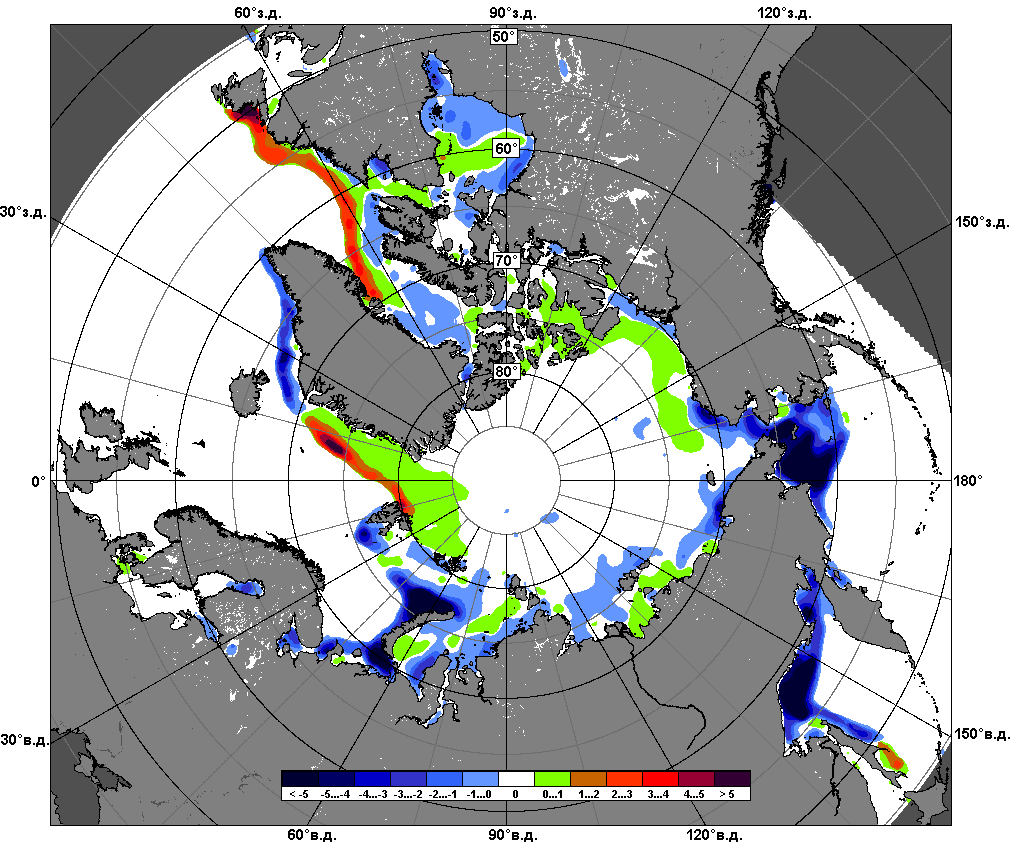 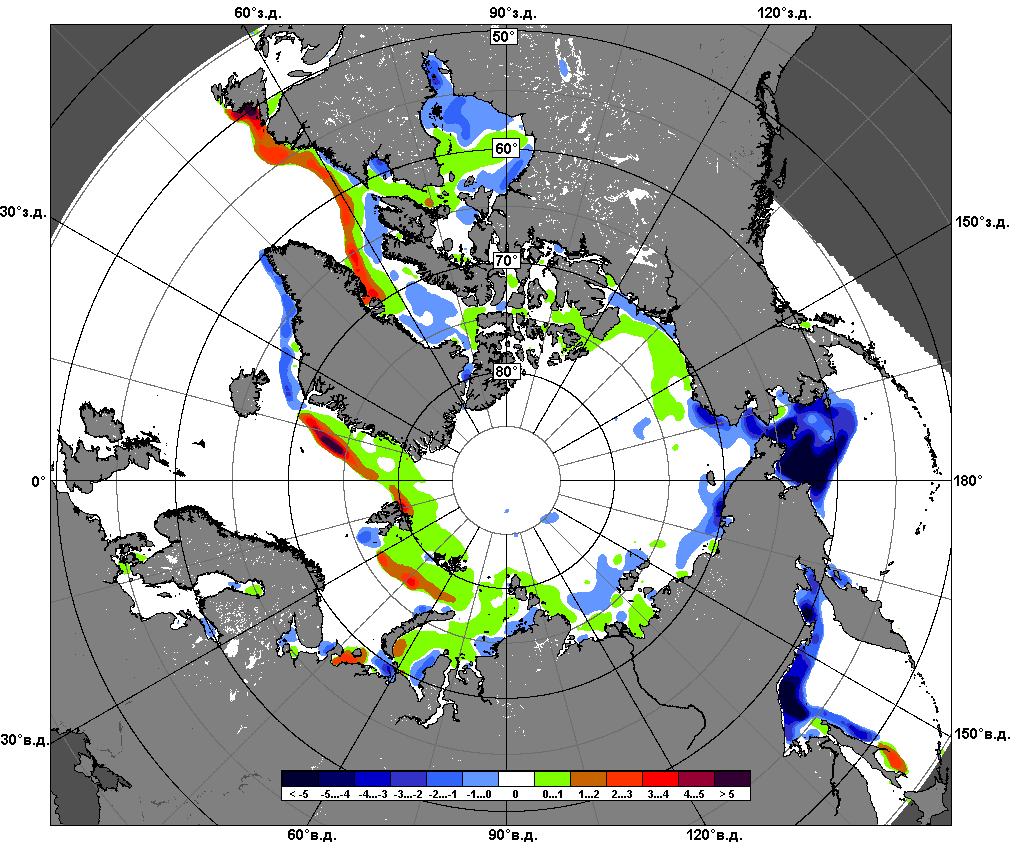 08.04 – 07.05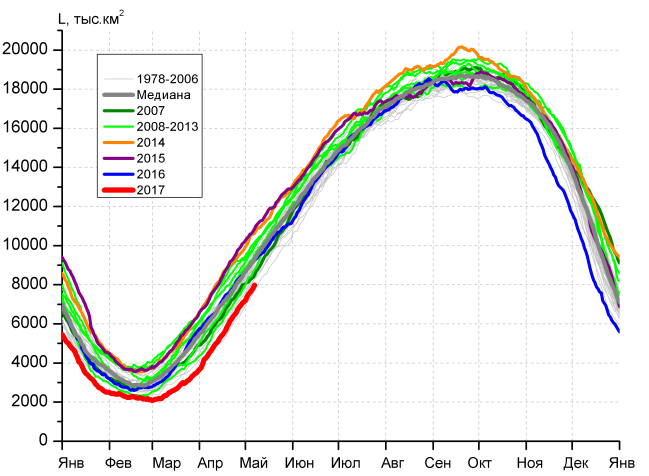 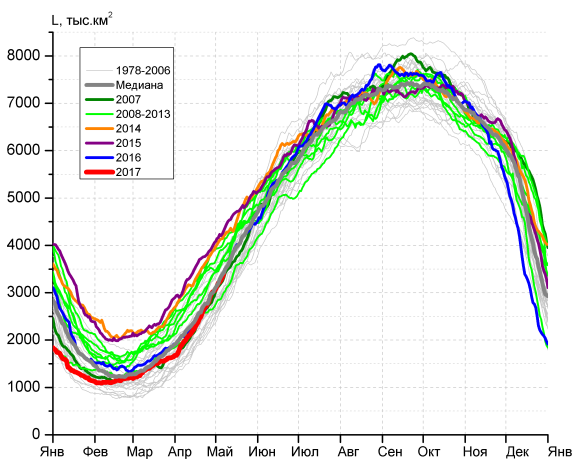 а)б)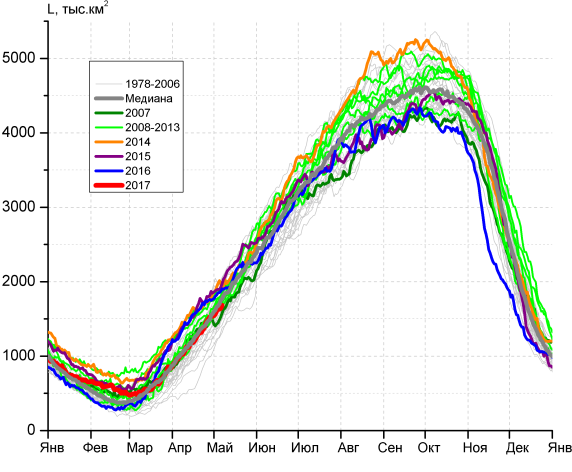 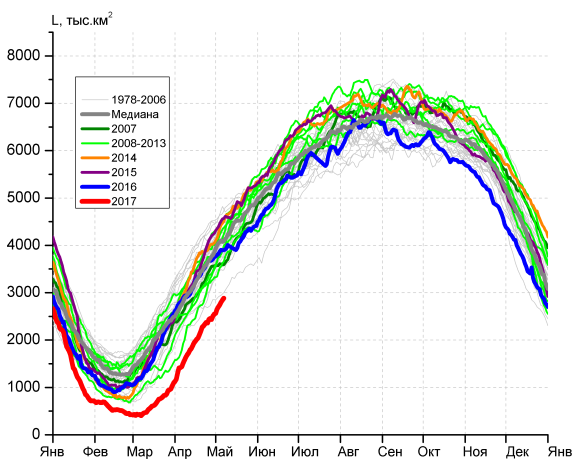 в)г)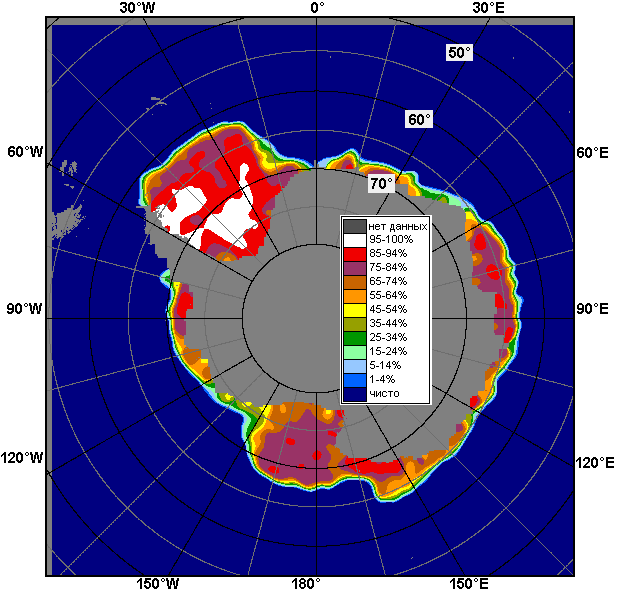 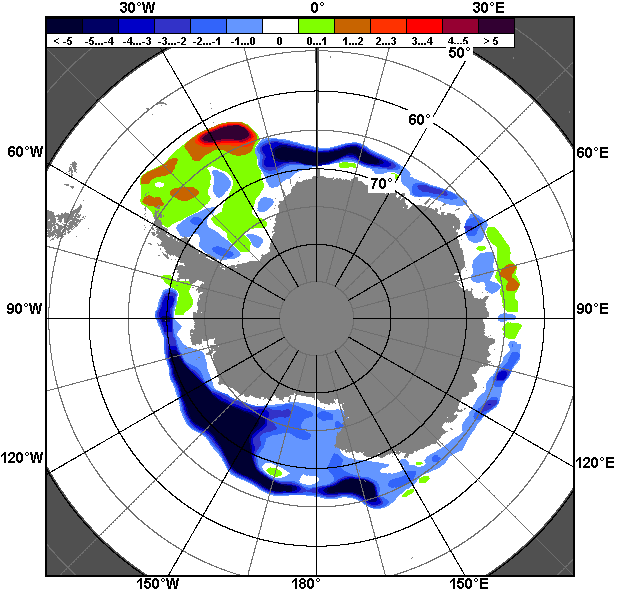 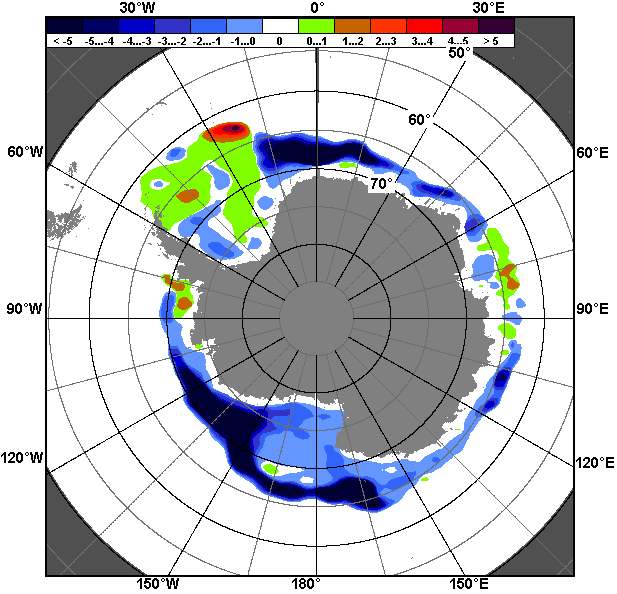 01.05 – 07.0501.05 – 07.0501.05 – 07.05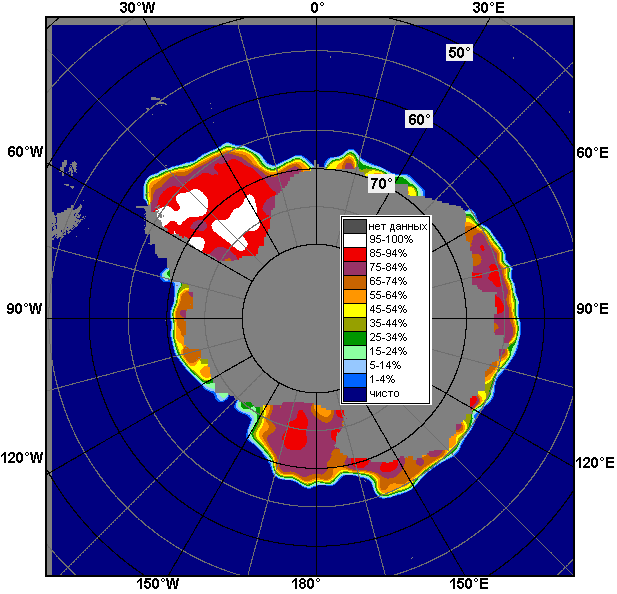 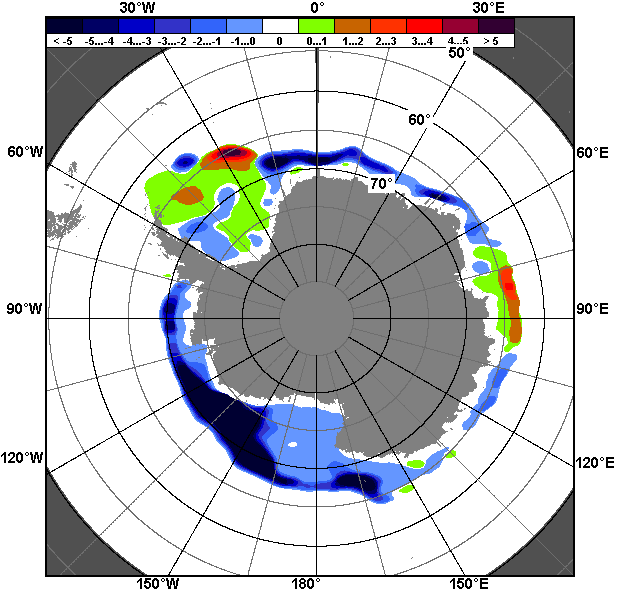 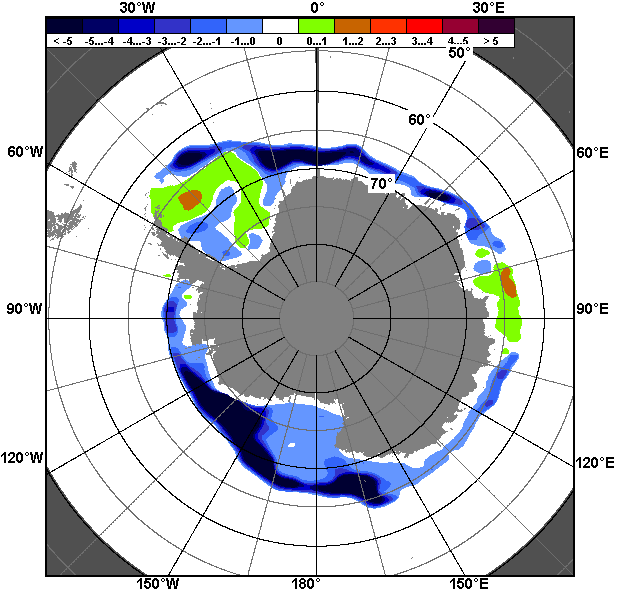 08.04 – 07.0508.04 – 07.0508.04 – 07.05РегионЮжный ОкеанАтлантический секторИндоокеанский сектор Тихоокеанский секторРазность771.5344.3131.7295.4тыс.кв.км/сут.110.249.218.842.2МесяцS, тыс. км2Аномалии, тыс км2/%Аномалии, тыс км2/%Аномалии, тыс км2/%Аномалии, тыс км2/%Аномалии, тыс км2/%Аномалии, тыс км2/%Аномалии, тыс км2/%МесяцS, тыс. км22012 г2013 г2014 г2015 г2016 г2007-2017гг1978-2017гг08.04-07.056260.4-1659.2-2065.1-2859.8-2957.1-1555.2-1718.5-1368.408.04-07.056260.4-21.0-24.8-31.4-32.1-19.9-21.5-17.901-07.057593.6-1572.9-1950.9-2756.7-2957.4-1373.9-1625.2-1294.801-07.057593.6-17.2-20.4-26.6-28.0-15.3-17.6-14.6МесяцS, тыс. км2Аномалии, тыс км2/%Аномалии, тыс км2/%Аномалии, тыс км2/%Аномалии, тыс км2/%Аномалии, тыс км2/%Аномалии, тыс км2/%Аномалии, тыс км2/%МесяцS, тыс. км22012 г2013 г2014 г2015 г2016 г2007-2017гг1978-2017гг08.04-07.052651.1-780.4-468.6-944.1-1106.0-54.6-450.4-122.508.04-07.052651.1-22.7-15.0-26.3-29.4-2.0-14.5-4.401-07.053237.5-733.3-359.4-854.2-961.5-39.8-346.3-22.601-07.053237.5-18.5-10.0-20.9-22.9-1.2-9.7-0.7МесяцS, тыс. км2Аномалии, тыс км2/%Аномалии, тыс км2/%Аномалии, тыс км2/%Аномалии, тыс км2/%Аномалии, тыс км2/%Аномалии, тыс км2/%Аномалии, тыс км2/%МесяцS, тыс. км22012 г2013 г2014 г2015 г2016 г2007-2017гг1978-2017гг08.04-07.051357.0-37.6-299.2-344.8-334.2-295.5-161.0-24.208.04-07.051357.0-2.7-18.1-20.3-19.8-17.9-10.6-1.801-07.051615.4-86.3-249.7-321.4-286.7-223.7-133.5-47.501-07.051615.4-5.1-13.4-16.6-15.1-12.2-7.6-2.9МесяцS, тыс. км2Аномалии, тыс км2/%Аномалии, тыс км2/%Аномалии, тыс км2/%Аномалии, тыс км2/%Аномалии, тыс км2/%Аномалии, тыс км2/%Аномалии, тыс км2/%МесяцS, тыс. км22012 г2013 г2014 г2015 г2016 г2007-2017гг1978-2017гг08.04-07.052252.3-841.2-1297.3-1571.0-1516.9-1204.6-1107.1-1221.708.04-07.052252.3-27.2-36.5-41.1-40.2-34.8-33.0-35.201-07.052740.7-753.4-1341.9-1581.1-1709.2-1110.5-1145.4-1224.601-07.052740.7-21.6-32.9-36.6-38.4-28.8-29.5-30.9МесяцМинимальное знач.Максимальное знач.Среднее знач.Медиана01-07.056888.501.05.198010852.207.05.20158888.48878.4МесяцМинимальное знач.Максимальное знач.Среднее знач.Медиана01-07.052373.901.05.19884315.407.05.20153260.13241.4МесяцМинимальное знач.Максимальное знач.Среднее знач.Медиана01-07.051094.401.05.19802057.207.05.19991663.01669.3МесяцМинимальное знач.Максимальное знач.Среднее знач.Медиана01-07.052565.101.05.20174821.206.05.19793965.34007.0РегионS, тыс. км2Аномалии, тыс км2/%Аномалии, тыс км2/%Аномалии, тыс км2/%Аномалии, тыс км2/%Аномалии, тыс км2/%Аномалии, тыс км2/%Аномалии, тыс км2/%1978-2017гг1978-2017гг1978-2017гг1978-2017ггРегионS, тыс. км22012 г2013 г2014 г2015 г2016 г2007-2017гг1978-2017ггМинимум датаМаксимум датаСреднееМедианаСев. полярная область13076.4-504.3-374.7-138.7-8.6365.6-304.4-775.612518.607.05.201615065.701.05.198213852.013839.9Сев. полярная область13076.4-3.7-2.8-1.0-0.12.9-2.3-5.612518.607.05.201615065.701.05.198213852.013839.9Сектор 45°W-95°E3165.7186.022.2-58.2155.1362.230.5-301.32686.407.05.20064222.301.05.19793467.03440.0Сектор 45°W-95°E3165.76.20.7-1.85.212.91.0-8.72686.407.05.20064222.301.05.19793467.03440.0Гренландское море731.8-43.6-17.025.153.5135.322.6-38.3568.607.05.20161005.301.05.1988770.2756.6Гренландское море731.8-5.6-2.33.67.922.73.2-5.0568.607.05.20161005.301.05.1988770.2756.6Баренцево море526.3215.055.0-88.284.8188.419.6-193.3255.507.05.20061190.901.05.1979719.6728.3Баренцево море526.369.111.7-14.419.255.73.9-26.9255.507.05.20061190.901.05.1979719.6728.3Карское море837.327.1-1.7-1.9-1.812.44.42.0798.702.05.1990839.201.05.1979835.3839.2Карское море837.33.3-0.2-0.2-0.21.50.50.2798.702.05.1990839.201.05.1979835.3839.2Сектор 95°E-170°W3672.4-669.5-461.6-146.8-164.0-321.4-386.2-474.83647.307.05.20175012.001.05.19804147.24132.6Сектор 95°E-170°W3672.4-15.4-11.2-3.8-4.3-8.0-9.5-11.43647.307.05.20175012.001.05.19804147.24132.6Море Лаптевых674.30.03.10.00.00.00.30.2660.601.05.1990674.301.05.1979674.1674.3Море Лаптевых674.30.00.50.00.00.00.00.0660.601.05.1990674.301.05.1979674.1674.3Восточно-Сибирское море915.10.00.00.00.00.00.00.4885.907.05.1990915.101.05.1979914.7915.1Восточно-Сибирское море915.10.00.00.00.00.00.00.0885.907.05.1990915.101.05.1979914.7915.1Чукотское море594.9-2.4-2.40.7-2.4-0.5-1.7-1.8573.207.05.2003597.301.05.1979596.7597.3Чукотское море594.9-0.4-0.40.1-0.4-0.1-0.3-0.3573.207.05.2003597.301.05.1979596.7597.3Берингово море181.4-588.8-438.4-140.3-147.6-103.2-312.4-319.4159.405.05.2017844.701.05.2012500.9514.0Берингово море181.4-76.4-70.7-43.6-44.9-36.3-63.3-63.8159.405.05.2017844.701.05.2012500.9514.0Сектор 170°W-45°W6238.3-20.864.866.40.4324.851.30.65862.907.05.20166685.301.05.19846237.86212.0Сектор 170°W-45°W6238.3-0.31.11.10.05.50.80.05862.907.05.20166685.301.05.19846237.86212.0Море Бофорта486.60.00.00.00.061.65.61.7416.406.05.2016486.601.05.1979484.9486.6Море Бофорта486.60.00.00.00.014.51.20.4416.406.05.2016486.601.05.1979484.9486.6Гудзонов залив837.2-1.6-1.8-1.80.26.50.6-0.7817.107.05.2016839.001.05.1979837.9839.0Гудзонов залив837.2-0.2-0.2-0.20.00.80.1-0.1817.107.05.2016839.001.05.1979837.9839.0Море Лабрадор282.059.889.656.581.375.582.168.364.004.05.2011452.401.05.1993213.7197.6Море Лабрадор282.026.946.625.140.536.641.132.064.004.05.2011452.401.05.1993213.7197.6Дейвисов пролив478.539.966.3-1.8-0.2121.250.741.1318.906.05.2005604.903.05.1993437.4425.3Дейвисов пролив478.59.116.1-0.40.033.911.99.4318.906.05.2005604.903.05.1993437.4425.3Канадский архипелаг1190.02.2-0.10.5-0.13.82.92.01165.607.05.20061190.101.05.19791188.01190.1Канадский архипелаг1190.00.20.00.00.00.30.20.21165.607.05.20061190.101.05.19791188.01190.1РегионS, тыс. км2Аномалии, тыс км2/%Аномалии, тыс км2/%Аномалии, тыс км2/%Аномалии, тыс км2/%Аномалии, тыс км2/%Аномалии, тыс км2/%Аномалии, тыс км2/%1978-2017гг1978-2017гг1978-2017гг1978-2017ггРегионS, тыс. км22012 г2013 г2014 г2015 г2016 г2007-2017гг1978-2017ггМинимум датаМаксимум датаСреднееМедианаСев. полярная область13522.1-804.7-487.5-254.2-184.4103.3-410.5-898.512518.607.05.201615889.510.04.197914420.514399.7Сев. полярная область13522.1-5.6-3.5-1.8-1.30.8-2.9-6.212518.607.05.201615889.510.04.197914420.514399.7Сектор 45°W-95°E3231.556.5-168.2-27.4198.8321.4-17.7-363.02686.407.05.20064437.712.04.19793594.63582.5Сектор 45°W-95°E3231.51.8-4.9-0.86.611.0-0.5-10.12686.407.05.20064437.712.04.19793594.63582.5Гренландское море742.4-6.1-26.640.954.1107.122.8-45.0568.607.05.20161092.509.04.1986787.4765.2Гренландское море742.4-0.8-3.55.87.916.93.2-5.7568.607.05.20161092.509.04.1986787.4765.2Баренцево море534.378.3-80.4-86.2107.3169.9-23.5-229.8255.507.05.20061216.018.04.1979764.1765.5Баренцево море534.317.2-13.1-13.925.146.6-4.2-30.1255.507.05.20061216.018.04.1979764.1765.5Карское море838.716.8-0.2-0.51.29.74.12.9738.924.04.1995839.208.04.1979835.8839.2Карское море838.72.00.0-0.10.11.20.50.3738.924.04.1995839.208.04.1979835.8839.2Сектор 95°E-170°W3934.8-759.2-430.4-205.8-268.6-403.4-394.8-504.63647.307.05.20175323.008.04.19804439.44431.5Сектор 95°E-170°W3934.8-16.2-9.9-5.0-6.4-9.3-9.1-11.43647.307.05.20175323.008.04.19804439.44431.5Море Лаптевых674.30.00.70.00.00.00.40.1637.719.04.2007674.308.04.1979674.2674.3Море Лаптевых674.30.00.10.00.00.00.10.0637.719.04.2007674.308.04.1979674.2674.3Восточно-Сибирское море915.10.00.00.00.00.00.00.1885.907.05.1990915.108.04.1979915.0915.1Восточно-Сибирское море915.10.00.00.00.00.00.00.0885.907.05.1990915.108.04.1979915.0915.1Чукотское море596.7-0.6-0.60.2-0.6-0.1-0.4-0.4573.207.05.2003597.308.04.1979597.1597.3Чукотское море596.7-0.1-0.10.0-0.10.0-0.1-0.1573.207.05.2003597.308.04.1979597.1597.3Берингово море336.2-627.3-424.3-152.2-162.3-150.9-310.7-283.0159.405.05.20171097.718.04.2012619.2631.4Берингово море336.2-65.1-55.8-31.2-32.6-31.0-48.0-45.7159.405.05.20171097.718.04.2012619.2631.4Сектор 170°W-45°W6355.7-102.0111.2-20.9-114.7185.42.0-30.95862.907.05.20167053.812.04.19936386.66343.4Сектор 170°W-45°W6355.7-1.61.8-0.3-1.83.00.0-0.55862.907.05.20167053.812.04.19936386.66343.4Море Бофорта486.60.00.00.00.018.21.70.5416.406.05.2016486.608.04.1979486.1486.6Море Бофорта486.60.00.00.00.03.90.30.1416.406.05.2016486.608.04.1979486.1486.6Гудзонов залив837.0-1.4-2.0-2.00.91.8-0.8-1.4817.025.04.1988839.008.04.1979838.4839.0Гудзонов залив837.0-0.2-0.2-0.20.10.2-0.1-0.2817.025.04.1988839.008.04.1979838.4839.0Море Лабрадор279.349.095.2-7.57.78.049.637.764.004.05.2011508.911.04.1983241.6227.0Море Лабрадор279.321.351.7-2.62.82.921.615.664.004.05.2011508.911.04.1983241.6227.0Дейвисов пролив501.316.290.8-22.2-27.9101.642.134.3318.906.05.2005700.015.04.1983467.1454.9Дейвисов пролив501.33.322.1-4.2-5.325.49.27.3318.906.05.2005700.015.04.1983467.1454.9Канадский архипелаг1190.01.6-0.10.10.01.31.10.71165.607.05.20061190.108.04.19791189.41190.1Канадский архипелаг1190.00.10.00.00.00.10.10.11165.607.05.20061190.108.04.19791189.41190.1РегионS, тыс. км2Аномалии, тыс км2/%Аномалии, тыс км2/%Аномалии, тыс км2/%Аномалии, тыс км2/%Аномалии, тыс км2/%Аномалии, тыс км2/%Аномалии, тыс км2/%1978-2017гг1978-2017гг1978-2017гг1978-2017ггРегионS, тыс. км22012 г2013 г2014 г2015 г2016 г2007-2017гг1978-2017ггМинимум датаМаксимум датаСреднееМедианаЮжный Океан7593.6-1572.9-1950.9-2756.7-2957.4-1373.9-1625.2-1294.86888.501.05.198010852.207.05.20158888.48878.4Южный Океан7593.6-17.2-20.4-26.6-28.0-15.3-17.6-14.66888.501.05.198010852.207.05.20158888.48878.4Атлантический сектор3237.5-733.3-359.4-854.2-961.5-39.8-346.3-22.62373.901.05.19884315.407.05.20153260.13241.4Атлантический сектор3237.5-18.5-10.0-20.9-22.9-1.2-9.7-0.72373.901.05.19884315.407.05.20153260.13241.4Западная часть моря Уэдделла2081.0-67.584.275.9-75.3-19.936.9124.61438.403.05.19992278.907.05.19921956.41999.3Западная часть моря Уэдделла2081.0-3.14.23.8-3.5-0.91.86.41438.403.05.19992278.907.05.19921956.41999.3Восточная часть моря Уэдделла1156.5-665.8-443.6-930.2-886.2-19.9-383.2-147.2610.701.05.19882215.907.05.20141303.81248.5Восточная часть моря Уэдделла1156.5-36.5-27.7-44.6-43.4-1.7-24.9-11.3610.701.05.19882215.907.05.20141303.81248.5Индоокеанский сектор1615.4-86.3-249.7-321.4-286.7-223.7-133.5-47.51094.401.05.19802057.207.05.19991663.01669.3Индоокеанский сектор1615.4-5.1-13.4-16.6-15.1-12.2-7.6-2.91094.401.05.19802057.207.05.19991663.01669.3Море Космонавтов182.5-100.3-34.2-58.0-32.3-30.8-51.3-22.964.401.05.1987337.606.05.1993205.4204.4Море Космонавтов182.5-35.5-15.8-24.1-15.0-14.5-21.9-11.164.401.05.1987337.606.05.1993205.4204.4Море Содружества663.247.4127.7-23.9-5.834.733.248.1438.901.05.1980785.507.05.1989615.1623.0Море Содружества663.27.723.9-3.5-0.95.55.37.8438.901.05.1980785.507.05.1989615.1623.0Море Моусона769.7-33.4-343.2-239.4-248.6-227.5-115.5-72.7528.401.05.19801130.507.05.2013842.5830.2Море Моусона769.7-4.2-30.8-23.7-24.4-22.8-13.0-8.6528.401.05.19801130.507.05.2013842.5830.2Тихоокеанский сектор2740.7-753.4-1341.9-1581.1-1709.2-1110.5-1145.4-1224.62565.101.05.20174821.206.05.19793965.34007.0Тихоокеанский сектор2740.7-21.6-32.9-36.6-38.4-28.8-29.5-30.92565.101.05.20174821.206.05.19793965.34007.0Море Росса2448.3-777.8-1314.1-1541.1-1624.1-707.0-1065.0-1086.72156.701.05.19804212.707.05.20093535.03575.3Море Росса2448.3-24.1-34.9-38.6-39.9-22.4-30.3-30.72156.701.05.19804212.707.05.20093535.03575.3Море Беллинсгаузена292.424.4-27.8-40.0-85.1-403.5-80.5-137.9163.701.05.2012731.104.05.1979430.3399.5Море Беллинсгаузена292.49.1-8.7-12.0-22.5-58.0-21.6-32.0163.701.05.2012731.104.05.1979430.3399.5РегионS, тыс. км2Аномалии, тыс км2/%Аномалии, тыс км2/%Аномалии, тыс км2/%Аномалии, тыс км2/%Аномалии, тыс км2/%Аномалии, тыс км2/%Аномалии, тыс км2/%1978-2017гг1978-2017гг1978-2017гг1978-2017ггРегионS, тыс. км22012 г2013 г2014 г2015 г2016 г2007-2017гг1978-2017ггМинимум датаМаксимум датаСреднееМедианаЮжный Океан6260.4-1659.2-2065.1-2859.8-2957.1-1555.2-1718.5-1368.44573.208.04.201710852.207.05.20157628.87610.1Южный Океан6260.4-21.0-24.8-31.4-32.1-19.9-21.5-17.94573.208.04.201710852.207.05.20157628.87610.1Атлантический сектор2651.1-780.4-468.6-944.1-1106.0-54.6-450.4-122.51446.108.04.19884315.407.05.20152773.62757.8Атлантический сектор2651.1-22.7-15.0-26.3-29.4-2.0-14.5-4.41446.108.04.19884315.407.05.20152773.62757.8Западная часть моря Уэдделла1832.5-202.6-81.4-171.1-264.0-11.9-51.848.21184.708.04.20022278.907.05.19921784.31824.3Западная часть моря Уэдделла1832.5-10.0-4.3-8.5-12.6-0.6-2.72.71184.708.04.20022278.907.05.19921784.31824.3Восточная часть моря Уэдделла818.6-577.8-387.2-773.0-842.0-42.7-398.5-170.7113.708.04.19882215.907.05.2014989.3954.7Восточная часть моря Уэдделла818.6-41.4-32.1-48.6-50.7-5.0-32.7-17.3113.708.04.19882215.907.05.2014989.3954.7Индоокеанский сектор1357.0-37.6-299.2-344.8-334.2-295.5-161.0-24.2486.408.04.19802057.207.05.19991381.21389.3Индоокеанский сектор1357.0-2.7-18.1-20.3-19.8-17.9-10.6-1.8486.408.04.19802057.207.05.19991381.21389.3Море Космонавтов105.3-89.4-52.7-86.1-88.5-57.9-72.8-46.04.909.04.1980337.606.05.1993151.3153.2Море Космонавтов105.3-45.9-33.3-45.0-45.7-35.5-40.9-30.44.909.04.1980337.606.05.1993151.3153.2Море Содружества549.147.866.4-53.1-68.0-47.4-3.339.4223.819.04.1980785.507.05.1989509.7514.1Море Содружества549.19.513.8-8.8-11.0-8.0-0.67.7223.819.04.1980785.507.05.1989509.7514.1Море Моусона702.64.0-312.9-205.7-177.7-190.0-84.8-17.6211.208.04.19801130.507.05.2013720.2713.7Море Моусона702.60.6-30.8-22.6-20.2-21.3-10.8-2.4211.208.04.19801130.507.05.2013720.2713.7Тихоокеанский сектор2252.3-841.2-1297.3-1571.0-1516.9-1204.6-1107.1-1221.71573.908.04.20174821.206.05.19793474.03509.3Тихоокеанский сектор2252.3-27.2-36.5-41.1-40.2-34.8-33.0-35.21573.908.04.20174821.206.05.19793474.03509.3Море Росса2024.9-797.2-1347.4-1450.9-1404.5-806.4-1022.7-1076.71403.008.04.20174212.707.05.20093101.53135.9Море Росса2024.9-28.2-40.0-41.7-41.0-28.5-33.6-34.71403.008.04.20174212.707.05.20093101.53135.9Море Беллинсгаузена227.4-44.050.1-120.1-112.4-398.1-84.4-145.132.210.04.2009770.327.04.1980372.5351.4Море Беллинсгаузена227.4-16.228.2-34.6-33.1-63.6-27.1-38.932.210.04.2009770.327.04.1980372.5351.4РегионСев. полярная областьСектор 45°W-95°EГренландское мореБаренцево мореРазность-381.3-93.7-17.4-29.0тыс.кв.км/сут.-54.5-13.4-2.5-4.1РегионКарское мореСектор 95°E-170°WМоре ЛаптевыхВосточно-Сибирское мореРазность-1.9-188.60.00.0тыс.кв.км/сут.-0.3-26.90.00.0РегионЧукотское мореБерингово мореСектор 170°W-45°WМоре БофортаРазность-2.4-92.7-99.00.0тыс.кв.км/сут.-0.3-13.2-14.10.0РегионГудзонов заливМоре ЛабрадорДейвисов проливКанадский архипелагРазность0.3-18.1-18.90.0тыс.кв.км/сут.0.0-2.6-2.70.0РегионЮжный ОкеанАтлантический секторЗападная часть моря УэдделлаВосточная часть моря УэдделлаРазность771.5344.3139.5204.8тыс.кв.км/сут.110.249.219.929.3РегионИндоокеанский секторМоре КосмонавтовМоре СодружестваМоре МоусонаРазность131.765.060.66.1тыс.кв.км/сут.18.89.38.70.9РегионТихоокеанский секторМоре РоссаМоре БеллинсгаузенаРазность295.4249.046.4тыс.кв.км/сут.42.235.66.6